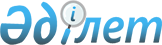 Қазақстан Республикасының Қарулы Күштерін метрологиялық техникамен, қосалқы мүлікпен және жабдықпен жабдықтау нормаларын бекіту туралыҚазақстан Республикасы Қорғаныс министрінің 2015 жылғы 5 маусымдағы № 313 бұйрығы. Қазақстан Республикасының Әділет министрлігінде 2015 жылғы 8 шілдеде № 11586 болып тіркелді.
      "Қазақстан Республикасының қорғанысы және Қарулы Күштері туралы" 2005 жылғы 7 қаңтардағы Қазақстан Республикасы Заңының 22-бабы 2-тармағының 22) тармақшасына сәйкес БҰЙЫРАМЫН:
      1. Қоса беріліп отырған Қазақстан Республикасының Қарулы Күштерін метрологиялық техникамен, қосалқы мүлікпен және жабдықпен жабдықтау нормалары бекітілсін. 
      2. Қазақстан Республикасы Қорғаныс министрлігі Метрологиялық қамтамасыз ету және стандарттау орталығының бастығы: 
      1) заңнамада белгіленген тәртіппен осы бұйрықты мемлекеттік тіркеу үшін Қазақстан Республикасының Әділет министрлігіне жолдасын; 
      2) мемлекеттік тіркелгеннен кейін күнтізбелік он күн ішінде осы бұйрықтың көшірмесін ресми жариялау үшін мерзімді баспасөз басылымдарына және "Әділет" ақпараттық-құқықтық жүйесіне жолдасын; 
      3) ресми жарияланғаннан кейін бұйрықты Қазақстан Республикасы Қорғаныс министрлігінің веб-сайтына орналастырсын; 
      4) метрологиялық техниканы, қосалқы мүлік пен жабдықты сатып алуды тиісті қаржы жылдарына арналған республикалық бюджетте көзделген бөлінген ақшалай қаражат шегінде кезең-кезеңімен жүзеге асырсын. 
      3. Осы бұйрықтың орындалуын бақылау Қазақстан Республикасы Қорғаныс министрінің орынбасары Н.Е. Сауранбаевқа жүктелсін. 
      4. Бұйрық лауазымды адамдарға, оларға қатысты бөлігінде жеткізілсін.
      5. Бұйрық алғаш ресми жарияланған күнінен кейін күнтізбелік он күн өткен соң қолданысқа енгізіледі.
      "КЕЛІСІЛДІ"   
      Қазақстан Республикасы   
      Қаржы министрінің міндетін атқарушы   
      ____________________ А. Теңгебаев   
      2015 жылғы ______ _________________ Қазақстан Республикасының Қарулы Күштерін
метрологиялық техникамен, қосалқы мүлікпен және жабдықпен жабдықтау
нормалары
      Ескерту. Нормаларға өзгеріс енгізілді – ҚР Қорғаныс министрінің 27.10.2020 № 586 (алғашқы ресми жарияланған күнінен кейін күнтізбелік он күн өткен соң қолданысқа енгізіледі) бұйрығымен.
      Ескерту: Жабдықтау нормаларында пайдаланылатын негізгі қысқартулар:
      ӨТБ – өлшеу техникасы базасы; 
      ӨБҚ – өлшеу бірлігімен қамтамасыз ету;
      ә/б – әскери бөлім; 
      БӨАЗ-Т – теміржол бақылау-өлшеу аспаптары зертханасы;
      ЖМ – жиілік модуляциясы;
      АМ – амплитудалық модуляция;
      АС – ауыспалы сипаттама;
      АЖЖ – аса жоғары жиілік;
      ТЖ – төмен жиілік;
      Жшолу – шолу жолағы;
      КТТК – кернеу бойынша тік толқын коэффициенті;
      ж-қ – жиынтық;
      дана – дана;
      м – метр;
      кг – килограмм;
      мм – миллиметр;
      мкм – микрометр;
      г – грамм;
      мг – миллиграмм;
      Нм – метрге ньютон;
      кН – килоньютон;
      Н – ньютон;
      Па – паскаль;
      кПа – килопаскаль;
      мм. сын. бағ. – миллиметр сынап бағанасында;
      МПа – мегапаскаль;
      кгс/см2 – шаршы сантиметрге килограмм-күш;
      кг/см3 – текше сантиметрге килограмм;
      л - литр;
      м/с – секундына метр;
      В – вольт;
      мВ – милливольт;
      мкВ – микровольт;
      кВ – киловольт;
      С – электрлі сыйымдылығы;
      U – кернеу;
      I – тоқтың күші;
      F – тербеліс жиілігі;
      R – электрлі кедергі;
      пФ – пикофарад;
      мФ – миллифарад;
      мкФ – микрофарад;
      мкГн – микрогенри;
      мГн – миллигенри;
      мГц – миллигерц;
      кГц – килогерц;
      МГц – мегагерц;
      ГГц – гигагерц;
      А – ампер;
      нА – наноампер;
      мА – миллиампер;
      мкА – микроампер;
      нА – наноампер;
      кГц – килогерц;
      МГц – мегагерц;
      мОм – миллиом;
      мкОм – микроом;
      кОм – килоом;
      МОм – мегаом;
      ГОм – гигаом;
      Т – уақыт;
      с - секунд;
      нс – наносекунд;
      пс – пикосекунд;
      мкс – микросекунд;
      мс – миллисекунд;
      дБ – децибела;
      Вт – ватт;
      мВт – милливатт;
      мкВт – микроватт;
      кВт – киловатт;
      нп – непер;
      3 ф – 3 фазалы;
      А/м2 – шаршыметрге ампер;
      кг/см2 - текше сантиметрге килограмм;
      л/с – секундына литр;
      айн/мин – минутына/айналым;
      кв.мм – шаршы миллиметр;
      кВ/мм – миллиметрге киловольт;
      г/см3 – текше сантиметрге грамм.
					© 2012. Қазақстан Республикасы Әділет министрлігінің «Қазақстан Республикасының Заңнама және құқықтық ақпарат институты» ШЖҚ РМК
				
Қазақстан Республикасының
Қорғаныс министрі
И.ТасмағамбетовҚазақстан Республикасы
Қорғаныс министрінің
2015 жылғы 5 маусымдағы
№ 313 бұйрығына
қосымша
Р/с
№
Атауы
Өлш. бірл.
Сандық сипаттағы норма
Пайдалану мерзімі (жыл)
Табиғи нормаларды пайдалану саласы
Табиғи нормаларды тарату саласы
Табиғи нормалардың айқындамаларын және қолдануын нақтылайтын сипаттамалар
1
2
3
4
5
6
7
8
1. Геометриялық шамаларды өлшеу құралдары
1. Геометриялық шамаларды өлшеу құралдары
1. Геометриялық шамаларды өлшеу құралдары
1. Геометриялық шамаларды өлшеу құралдары
1. Геометриялық шамаларды өлшеу құралдары
1. Геометриялық шамаларды өлшеу құралдары
1. Геометриялық шамаларды өлшеу құралдары
1. Геометриялық шамаларды өлшеу құралдары
1.
Бұрыш өлшемдерін салыстырып тексеруге арналған аспап
ж-қ
2
10
ӨБҚ
ӨТБ
0 - 3600 (градус)
2.
Сағат түріндегі индикаторларды салыстырып тексеруге арналған аспап
ж-қ
2
10
ӨБҚ
ӨТБ
0 - 10 мм
3.
Микрометрлерді салыстырып тексеруге арналған аспап
ж-қ
2
10
ӨБҚ
ӨТБ
0 - 600 мм 
4.
Электрлі түйіспелі бастиек
дана
2
10
ӨБҚ
ӨТБ
0 – 500 мм
5.
Бөлгіш бастиек
дана
2
10
ӨБҚ
ӨТБ
0 - 20 мм 
6.
Тік ұзындық өлшеуіш
дана
2
10
ӨБҚ
ӨТБ
0 - 1000 мм 
7.
Сағат түріндегі индикатор
дана
2
10
ӨБҚ
ӨТБ
0 - 25 мм 
8.
Интерферометр
дана
2
10
ӨБҚ
ӨТБ
0 - 500 мм 
9.
Көлденең окулярлы интерферометр 
дана
2
10
ӨБҚ
ӨТБ
0 - 500 мм 
10.
Микрометрлерді салыстырып тексеруге арналған калибр-тығын
дана
2
10
ӨБҚ
ӨТБ
0,25 мм - 180 мм
11.
Штанген тіс өлшеуіштерді салыстырып тексеруге арналған тегіс калибр-тығындар
ж-қ
2
10
ӨБҚ
ӨТБ
2 - 6 мм 
12.
Үлгілік шығыршықтар
ж-қ
2
10
ӨБҚ
ӨТБ
3 - 50 мм 
13.
Өлшеу сызғышы
дана
2
10
ӨБҚ
ӨТБ
0 - 500 мм 
14.
Екі жақты қиякесігі бар сызғыш
дана
2
10
ӨБҚ
ӨТБ
1 дәлдік сын. L=175 мм
15.
Үш қырлы сызба үлгілік сызғыш 
дана
2
10
ӨБҚ
ӨТБ
0 дәлдік сын. L=300 мм
16.
Синусты сызғыш
дана
2
10
ӨБҚ
ӨТБ
Шығыршықтар арасындағы арақашықтық 100 - 500 мм 
17.
2-разрядты соңғы ұзындық өлшемдері 
ж-қ
2
10
ӨБҚ
ӨТБ
0,5 - 100 мм 
18.
2-разрядты соңғы ұзындық өлшемдері
ж-қ
2
10
ӨБҚ
ӨТБ
1 - 1,009 мм 
19.
2-разрядты соңғы ұзындық өлшемдері
ж-қ
2
10
ӨБҚ
ӨТБ
0,991 - 1 мм 
20.
3-разрядты соңғы ұзындық өлшемдері
ж-қ
2
10
ӨБҚ
ӨТБ
0,5 - 100 мм 
21.
3-разрядты соңғы ұзындық өлшемдері
ж-қ
2
10
ӨБҚ
ӨТБ
1 - 1,009 мм 
22.
3-разрядты соңғы ұзындық өлшемдері
ж-қ
2
10
ӨБҚ
ӨТБ
2 - 2,009 мм 
23.
4-разрядты соңғы ұзындық өлшемдері
ж-қ
2
10
ӨБҚ
ӨТБ
10 - 100 мм 
24.
4-разрядты соңғы ұзындық өлшемдері
ж-қ
2
10
ӨБҚ
ӨТБ
100 - 1000 мм 
25.
4-разрядты соңғы ұзындық өлшемдері
ж-қ
2
10
ӨБҚ
ӨТБ
125 - 500 мм 
26.
1-разрядты бұрыштық өлшемдер
ж-қ
2
10
ӨБҚ
ӨТБ
10о - 100 о
27.
1-разрядты бұрыштық өлшемдер
ж-қ
2
10
ӨБҚ
ӨТБ
0о - 360 о
28.
2-разрядты бұрыштық өлшемдер
ж-қ
2
10
ӨБҚ
ӨТБ
1о - 9о 
29.
2-разрядты бұрыштық өлшемдер
ж-қ
2
10
ӨБҚ
ӨТБ
10о - 90о 
30.
Метр-компаратор
ж-қ
2
10
ӨБҚ
ӨТБ
0 - 1000 мм 
31.
Тегіс микрометр, 0,01 сынып
ж-қ
2
10
ӨБҚ
ӨТБ
0 - 25 мм
32.
Тегіс микрометр, 0,01 сынып
ж-қ
2
10
ӨБҚ
ӨТБ
25 - 1050 мм 
33.
0,002 мм бөлу бағасы бар иінтіректі микрометр
ж-қ
2
10
ӨБҚ
ӨТБ
0 - 25 мм 
34.
0,002 мм бөлу бағасы бар иінтіректі микрометр
ж-қ
2
10
ӨБҚ
ӨТБ
25 - 2000 мм 
35.
Микрометрлерді салыстырып тексеруге арналған айла-бұйым
ж-қ
2
10
ӨБҚ
ӨТБ
100 мм-ден астам
36.
Микронивелир 
ж-қ
2
2
2
10
ӨБҚ
ӨТБ
L: 0-100 мм, кемшілігі 1,9±0,25 мкм; 
L: 0-160 мм, кемшілігі 3,0±0,4 мкм; 
L: 0-250 мм, кемшілігі 4,8±0,62 мкм
37.
Үлкен құралдық микроскоп
ж-қ
2
10
ӨБҚ
ӨТБ
10 -200 есе ұлғайту
38.
Өлшеу машинасы (өлшемдердің сыртқы және ішкі мөлшерін және бұйымдарды дәл сызықтық меже бойынша немесе үлгілік өлшемдермен салыстыру жолымен дәл өлшеуге арналған)
ж-қ
2
10
ӨБҚ
ӨТБ
ішкі ұзындығы 13,5 – 1900 мм
ішкі диаметрі 13,5 – 150 мм
39.
Өлшеу ұштығы
дана
2
10
ӨБҚ
ӨТБ
диаметрі 0,6 мм
40.
Метрштоктарды салыстырып тексеруге арналған үлгілік болат таспа
дана
2
10
ӨБҚ
ӨТБ
10 м-ге дейін, 3-разрядты
41.
Метрштоктарды салыстырып тексеруге арналған үлгілік штрихтық өлшем
дана
2
10
ӨБҚ
ӨТБ
1 м-ге дейін, 3-разрядты
42.
Тік оптиметр
ж-қ
2
10
ӨБҚ
ӨТБ
0 - 300 мм
43.
Көлденең оптиметр
ж-қ
2
10
ӨБҚ
ӨТБ
0 - 250 мм 
44.
Жазықтықты және параллельдікті айқындауға арналған шыны пластина
ж-қ
2
10
ӨБҚ
ӨТБ
жоғарғы диаметрі 60 мм
төменгі диаметрі 60 мм
45.
Шыны пластина
дана
2
10
ӨБҚ
ӨТБ
диаметрі 80 мм
46.
Шыны пластина
дана
2
10
ӨБҚ
ӨТБ
диаметрі 100 мм
47.
Шыны пластина
дана
2
10
ӨБҚ
ӨТБ
диаметрі 120 мм
48.
Жазық параллельді пластина
ж-қ
2
10
ӨБҚ
ӨТБ
15,00 - 16,00 мм
49.
Жазық параллельді пластина
ж-қ
2
10
ӨБҚ
ӨТБ
40,00 - 41,00 мм
50.
Жазық параллельді пластина
ж-қ
2
10
ӨБҚ
ӨТБ
65,00 - 66,00 мм
51.
Жазық параллельді пластина
ж-қ
2
10
ӨБҚ
ӨТБ
90,00 - 91,00 мм
52.
Салыстырып тексеру плитасы 
дана
2
10
ӨБҚ
ӨТБ
250х250 мм, дәлдік сыныбы - 0
53.
Салыстырып тексеру плитасы
дана
2
10
ӨБҚ
ӨТБ
400х400 мм, дәлдік сыныбы - 0
54.
Соңғы ұзындық өлшемдеріне керек-жарақтар 
ж-қ
2
10
ӨБҚ
ӨТБ
0 - 320 мм 
55.
С-1 типті өлшеу бастиектеріне арналған тіреу
дана
2
10
ӨБҚ
ӨТБ
0 - 630 мм 
56.
С-ІІ-28- 125 х 125 типті өлшеу бастиектеріне арналған тіреу
дана
2
10
ӨБҚ
ӨТБ
0 - 630 мм 
57.
С-IV типті өлшеу бастиектеріне арналған тірек
дана
2
10
ӨБҚ
ӨТБ
0 - 630 мм 
58.
15 СТ типті әмбебап тіреу
дана
2
10
ӨБҚ
ӨТБ
Тіректе бекітілетін бұйымдар қалыңдығының диапазоны 4 - 20 мм
59.
Бұрыш өлшеуіш
ж-қ
2
10
ӨБҚ
ӨТБ
0 - 3600 
60.
Салыстырып тексеру бұрыштықтары
ж-қ
2
10
ӨБҚ
ӨТБ
60 - 400 мм 
61.
Микрометрлерге арналған белгілеуіш өлшем
ж-қ
2
2
2
2
2
2
2
10
ӨБҚ
ӨТБ
25 мм
50 мм
75 мм
100 мм
150 мм
175 мм
300 мм
62.
Ендірмелері бар микрометрлерге белгілеуіш өлшем
ж-қ
2
10
ӨБҚ
ӨТБ
25 – 175 мм
63.
Радиусты шаблон
дана
2
10
ӨБҚ
ӨТБ
1 - 6 мм
64.
Радиусты шаблон
дана
2
10
ӨБҚ
ӨТБ
7 - 15 мм
65.
Радиусты шаблон
дана
2
10
ӨБҚ
ӨТБ
17 - 25 мм
66.
0,1 мм бөлу бағасы бар штангенциркуль 
дана
2
10
ӨБҚ
ӨТБ
0 - 125 мм
67.
0,5 мм бөлу бағасы бар штангенциркуль
дана
2
10
ӨБҚ
ӨТБ
0 - 250 мм
68.
Штангенрейсмассалар
дана
2
10
ӨБҚ
ӨТБ
0 - 250 мм, кемшілігі 0,03-0,05 мм 
69.
Өлшеу бастиектеріне арналған таған
дана
2
10
ӨБҚ
ӨТБ
Бағана биіктігі кемінде 250 мм
70.
Пластина тәрізді қуыс бұрғы
ж-қ
2
10
ӨБҚ
ӨТБ
қалыңдығы 0,09-0,1 мм
71.
Пластина тәрізді қуыс бұрғы
ж-қ
2
10
ӨБҚ
ӨТБ
қалыңдығы 0,04 - 0,5 мм
72.
Пластина тәрізді қуыс бұрғы
ж-қ
2
10
ӨБҚ
ӨТБ
қалыңдығы 0,95 - 1,0 мм
73.
Пластина тәрізді қуыс бұрғы
ж-қ
2
10
ӨБҚ
ӨТБ
қалыңдығы 0,9 - 1,0 мм
74.
Бос аралықты анықтауға арналған білеулер
ж-қ
2
10
ӨБҚ
ӨТБ
150-500 мм
75.
Беткі қабат кедір-бұдырлығы үлгілері
ж-қ
2
10
ӨБҚ
ӨТБ
0,025 - 100 мкм
76.
Микрометрлерді тексеруге арналған керек-жарақ
ж-қ
2
10
ӨБҚ
ӨТБ
диаметрі 100 мм-ден астам
77.
Индикаторлық нутромерлерге арналған микрометрлік бастиегі бар айла-бұйым
ж-қ
2
10
ӨБҚ
ӨТБ
өлшеу диапазоны 6 - 450 мм дәлдік сыныбы 1 
78.
МР типті микрометрлік бұрама осінің және микрометрдің қозғалмалы табанын тексеруге арналған айла-бұйым
ж-қ
2
10
ӨБҚ
ӨТБ
өлшеу диапазоны 0 - 2000 мм
79.
МР және МРЗ типті микрометрге арналған қосымша табаны бар айла-бұйым
ж-қ
2
10
ӨБҚ
ӨТБ
өлшеу диапазоны 0 - 2000 мм
80.
МК типтегі микрометрлік құрылғының кемшілігін анықтауға арналған айла-бұйым
ж-қ
2
10
ӨБҚ
ӨТБ
өлшеу диапазоны 0 - 600 мм
81.
МГ типтегі микрометрлік бастиектердің кемшілігін анықтауға арналған айла-бұйым
ж-қ
2
10
ӨБҚ
ӨТБ
өлшеу диапазоны 0 - 600 мм
82.
Сағат түріндегі индикаторларға арналған тіректер
дана
2
10
ӨБҚ
ӨТБ
өлшеу диапазоны 0 – 50 мм
83.
Микрометрлерге арналған тіректер
дана
2
10
ӨБҚ
ӨТБ
өлшеу диапазоны 0 - 630 мм
84.
Сфералық ендірмесі бар СІ тірегіне арналған үстел 
ж-қ
2
10
ӨБҚ
ӨТБ
негізі 200х150х50 мм, биіктігі 420 мм
85.
Шыны штрихтық шкала
дана
2
10
ӨБҚ
ӨТБ
L-125 мм, 25 мм-ден 5 аралық
85-1.
Метрштоктар мен рулеткаларды орнату және салыстырып тексеруге арналған үстел
ж-қ
2
10
ӨБҚ
ӨТБ
өлшеу диапазоны 1– 5 м дейін
2. Салмақ өлшеу құралдары
2. Салмақ өлшеу құралдары
2. Салмақ өлшеу құралдары
2. Салмақ өлшеу құралдары
2. Салмақ өлшеу құралдары
2. Салмақ өлшеу құралдары
2. Салмақ өлшеу құралдары
2. Салмақ өлшеу құралдары
86.
Арнайы сыныпты зертханалық таразы
ж-қ
2
10
ӨБҚ
ӨТБ
210 г дейін
87.
Арнайы сыныпты зертханалық таразы
ж-қ
2
10
ӨБҚ
ӨТБ
410 г дейін
88.
Арнайы сыныпты зертханалық таразы
ж-қ
2
10
ӨБҚ
ӨТБ
510 г дейін
89.
Арнайы сыныпты зертханалық таразы
ж-қ
2
10
ӨБҚ
ӨТБ
1500 г дейін
90.
Жоғары сыныпты зертханалық таразы
ж-қ
2
10
ӨБҚ
ӨТБ
2200 г дейін
91.
Жоғары сыныпты зертханалық таразы
ж-қ
2
10
ӨБҚ
ӨТБ
5100 г дейін
92.
Жоғары сыныпты зертханалық таразы
ж-қ
2
10
ӨБҚ
ӨТБ
12000 г дейін
93.
Жоғары сыныпты зертханалық таразы
ж-қ
2
10
ӨБҚ
ӨТБ
24000 г дейін
94.
Жоғары сыныпты қосалқы зертханалық таразы
ж-қ
2
10
ӨБҚ
ӨТБ
200г – 5 кг
95.
1-разрядты үлгілік гірлер
ж-қ
2
10
ӨБҚ
ӨТБ
1 – 500 г
96.
2-разрядты үлгілік гірлер
ж-қ
2
10
ӨБҚ
ӨТБ
1 – 500 г
97.
2-разрядты үлгілік гірлер (ең аз салмағы 1 мг)
ж-қ
2
10
ӨБҚ
ӨТБ
1 – 500 мг
98.
3-4-разрядты гірлер
ж-қ
2
10
ӨБҚ
ӨТБ
200 кг дейін
99.
4-разрядты үлгілік гірлер
ж-қ
110
10
ӨБҚ
ӨТБ
20 кг
100.
4-разрядты үлгілік гірлер
ж-қ
2
10
ӨБҚ
ӨТБ
1 – 500 мг
101.
4-разрядты үлгілік гірлер
ж-қ
2
10
ӨБҚ
ӨТБ
1 – 500 г
102.
4-разрядты үлгілік гірлер
ж-қ
2
10
ӨБҚ
ӨТБ
1 – 2 кг
103.
4-разрядты үлгілік гірлер
ж-қ
2
10
ӨБҚ
ӨТБ
1 – 10 кг
104.
4-разрядты үлгілік гірлер, қос
ж-қ
2
10
ӨБҚ
ӨТБ
1 г – 100 г
105.
4-разрядты үлгілік гірлер, қос
ж-қ
2
10
ӨБҚ
ӨТБ
100 г – 10 кг 
106.
2-разрядты гір-рейтерлер
ж-қ
2
10
ӨБҚ
ӨТБ
0,1 – 5 мг;
1 мг – 20 кг 
108.3. Күш пен қаттылықты өлшеу құралдары
108.3. Күш пен қаттылықты өлшеу құралдары
108.3. Күш пен қаттылықты өлшеу құралдары
108.3. Күш пен қаттылықты өлшеу құралдары
108.3. Күш пен қаттылықты өлшеу құралдары
108.3. Күш пен қаттылықты өлшеу құралдары
108.3. Күш пен қаттылықты өлшеу құралдары
108.3. Күш пен қаттылықты өлшеу құралдары
107.
Динамометрлік кілттерді салыстырып тексеруге арналған қондырғы
ж-қ
2
10
ӨБҚ
ӨТБ
0,2 - 3000 Нм
108.
Созылуы 3-разрядты үлгілік динамометр
дана
2
10
ӨБҚ
ӨТБ
0,01 - 0,1 кН
109.
Созылуы 3-разрядты үлгілік динамометр
дана
2
10
ӨБҚ
ӨТБ
0,1 - 1,0 кН
110.
Созылуы 3-разрядты үлгілік динамометр
дана
2
10
ӨБҚ
ӨТБ
0,3 - 3,0 кН 
111.
Созылуы 3-разрядты үлгілік динамометр
дана
2
10
ӨБҚ
ӨТБ
3,0 - 30,0 кН
112.
Созылуы 3-разрядты үлгілік динамометр
дана
2
10
ӨБҚ
ӨТБ
5,0 - 50,0 кН
113.
Қысуы 3-разрядты үлгілік динамометр
дана
2
10
ӨБҚ
ӨТБ
0,01 - 0,1 кН
114.
Қысуы 3-разрядты үлгілік динамометр
дана
2
10
ӨБҚ
ӨТБ
0,1 - 1,0 кН
115.
Динамометрлерді салыстырып тексеруге арналған шығыры және тежегіш құрылғысы бар арқалық
ж-қ
2
10
ӨБҚ
ӨТБ
жүк көтергіштігі 1000 кг дейін
116.
Микрометрлердің өлшеу күшін анықтауға арналған динамометр
дана
2
10
ӨБҚ
ӨТБ
12 Н дейін
117.
Сағат түріндегі индикаторлардың өлшеу күшін анықтауға арналған динамометр
дана
2
10
ӨБҚ
ӨТБ
5 Н дейін
118.
Күш өлшеу аспаптары бар күш беретін қондырғы
ж-қ
2
10
ӨБҚ
ӨТБ
0,01 - 50,0 кН,
келтірілген кемшілігі 0,25 - 0,5 % 
4. Қысым өлшеу құралдары
4. Қысым өлшеу құралдары
4. Қысым өлшеу құралдары
4. Қысым өлшеу құралдары
4. Қысым өлшеу құралдары
4. Қысым өлшеу құралдары
4. Қысым өлшеу құралдары
4. Қысым өлшеу құралдары
119.
Қысым бергіш
дана
2
10
ӨБҚ
ӨТБ
0 - 16 кг/см3 
120.
Қысым бергіш
дана
2
10
ӨБҚ
ӨТБ
0 -60 кг/см3 
121.
Қысым бергіш
дана
2
10
ӨБҚ
ӨТБ
0 - 600 кг/см3 
122.
Қысым бергіш
дана
2
10
ӨБҚ
ӨТБ
10 - 40 кПа 
123.
Қысым бергіш
дана
2
10
ӨБҚ
ӨТБ
10 - 250 кПа
124.
Қысым бергіш
дана
2
10
ӨБҚ
ӨТБ
10 - 400 кПа
125.
Ауыспалы камера
дана
3
10
ӨБҚ
ӨТБ
5,9х107 Па
126.
Барометр
дана
4
10
ӨБҚ
ӨТБ
0 - 106 кПа
127.
Абсолюттік және артық қысым манометрлерін салыстырып тексеруге арналған қондырғы
ж-қ
2
10
ӨБҚ
ӨТБ
өлшем шегі 0 – 3000 мм. сын. бағ.
өлшем кемшілігі:
0-150 мм. сын. бағ. диапазонында 0,05 мм. сын. бағ. артық емес
150-1000 мм. сын. бағ.диапазонында 0,1 мм. сын. бағ. артық емес
1000-3000 мм. сын. бағ.
диапазонында өлшенетін қысымның нақты мәнінен 0,01% артық емес
128.
Абсолюттік қысым манометрі
дана
2
10
ӨБҚ
ӨТБ
0 - 3000 мм. сын. бағ.
129.
Жүк поршеньді манометр
дана
2
10
ӨБҚ
ӨТБ
1 - 60 кгс/см,2 дәлдік сыныбы 0,02 
130.
Жүк поршеньді манометр
дана
2
10
ӨБҚ
ӨТБ
0,4 - 60 кгс/см,2 дәлдік сыныбы 0,05
131.
Жүк поршеньді манометр
дана
2
10
ӨБҚ
ӨТБ
0,4 - 6 кгс/см,2 дәлдік сыныбы 0,05 
132.
Цифрлық жүк поршеньді манометр
дана
2
10
ӨБҚ
ӨТБ
жоғарғы өлшем шегі: 
6 МПа (60 кгс/см2) 
төменгі өлшем шегі:
0,04 МПа (0,4 кгс/см2)
133.
Цифрлық жүк поршеньді манометр
дана
2
10
ӨБҚ
ӨТБ
жоғарғы өлшем шегі: 
10 МПа (100 кгс/см2) 
төменгі өлшем шегі:
0 МПа (0 кгс/см2) 
134.
Жүк поршеньді газдық үлгілік манометр
дана
2
10
ӨБҚ
ӨТБ
жоғарғы өлшем шегі: 
1,0 МПа (10 кгс/см2) 
төменгі өлшем шегі:
0,04 МПа (0,4 кгс/см2) 
135.
Жүк поршеньді газдық үлгілік манометр
дана
2
10
ӨБҚ
ӨТБ
жоғарғы өлшем шегі: 
10,0 МПа (100 кгс/см2) 
төменгі өлшем шегі:
0,1 МПа (1,0 кгс/см2) 
136.
Оттекті манометрлерді салыстырып тексеруге арналған аспап
дана
2
10
ӨБҚ
ӨТБ
артық қысым диапазоны: 
(0-250) кгс/см2;
манометрдің кемшілік шегі: 
0,4 кгс/см2
137.
Жүк поршеньді манометр
дана
2
10
ӨБҚ
ӨТБ
1 - 60 МПа, дәлдік сыныбы 0,02
138.
Жүк поршеньді манометр
дана
2
10
ӨБҚ
ӨТБ
10 - 600 кгс/см2, дәлдік сыныбы 0,05 
139.
Үлгілік манометр
дана
2
10
ӨБҚ
ӨТБ
0 - 1 кгс/см2, дәлдік сыныбы 0,4 
140.
Үлгілік манометр
дана
2
10
ӨБҚ
ӨТБ
0 - 1,6 кгс/см2, дәлдік сыныбы 0,4
141.
Үлгілік манометр
дана
2
10
ӨБҚ
ӨТБ
0 - 2,0 кгс/см2, дәлдік сыныбы 0,4
142.
Үлгілік манометр
дана
2
10
ӨБҚ
ӨТБ
0 - 2,5 кгс/см2, дәлдік сыныбы 0,4
143.
Үлгілік манометр
дана
2
10
ӨБҚ
ӨТБ
0 - 4 кгс/см2, дәлдік сыныбы 0,4
144.
Үлгілік манометр
дана
2
10
ӨБҚ
ӨТБ
0 - 6 кгс/см2, дәлдік сыныбы 0,4
145.
Үлгілік манометр
дана
2
10
ӨБҚ
ӨТБ
0 - 10 кгс/см2, дәлдік сыныбы 0,4
146.
Үлгілік манометр
дана
2
10
ӨБҚ
ӨТБ
0 - 16 кгс/см2, дәлдік сыныбы 0,4
147.
Үлгілік манометр
дана
2
10
ӨБҚ
ӨТБ
0 - 25 кгс/см2, дәлдік сыныбы 0,4
148.
Үлгілік манометр
дана
2
10
ӨБҚ
ӨТБ
0 - 40 кгс/см2, дәлдік сыныбы 0,4
149.
Үлгілік манометр
дана
2
10
ӨБҚ
ӨТБ
0 - 60 кгс/см2, дәлдік сыныбы 0,4
150.
Үлгілік манометр
дана
2
10
ӨБҚ
ӨТБ
0 - 100 кгс/см2, дәлдік сыныбы 0,4
151.
Үлгілік манометр
дана
2
10
ӨБҚ
ӨТБ
0 - 160 кгс/см2, дәлдік сыныбы 0,4
152.
Үлгілік манометр
дана
2
10
ӨБҚ
ӨТБ
0 - 250 кгс/см2, дәлдік сыныбы 0,4
153.
Үлгілік манометр
дана
2
10
ӨБҚ
ӨТБ
0 - 400 кгс/см2, дәлдік сыныбы 0,4
154.
Үлгілік манометр
дана
2
10
ӨБҚ
ӨТБ
0 - 600 кгс/см2, дәлдік сыныбы 0,4
155.
Қосалқы гидропресстер
ж-қ
2
10
ӨБҚ
ӨТБ
600 кгс/см2 дейін
155-1.
Цифрлық манометрлер
дана
3
10
ӨБҚ
ӨТБ
0 – 600 кгс/см2 дейін
5. Вакуумды өлшеу құралдары
5. Вакуумды өлшеу құралдары
5. Вакуумды өлшеу құралдары
5. Вакуумды өлшеу құралдары
5. Вакуумды өлшеу құралдары
5. Вакуумды өлшеу құралдары
5. Вакуумды өлшеу құралдары
5. Вакуумды өлшеу құралдары
156.
Жүк поршеньді мановакуумметр
ж-қ
2
10
ӨБҚ
ӨТБ
0-1 кгс/см2 0-2,5 кгс/см2 
157.
Жүк поршеньді мановакуумметр
ж-қ
2
10
ӨБҚ
ӨТБ
40 - 600 кПа, дәлдік сыныбы 0,02 
158.
Үлгілік вакуумметр
ж-қ
2
10
ӨБҚ
ӨТБ
0 - 1 кгс/см2
159.
Вакуумметрлерді салыстырып тексеруге арналған әмбебап стенд
ж-қ
2
10
ӨБҚ
ӨТБ
-105 - 0 Па 
159-1.
Цифрлық вакуумметрлер
дана
3
10
ӨБҚ
ӨТБ
-1 – 0 кгс/см2 дейін
6. Қозғалыс параметрлерін өлшеу құралдары
6. Қозғалыс параметрлерін өлшеу құралдары
6. Қозғалыс параметрлерін өлшеу құралдары
6. Қозғалыс параметрлерін өлшеу құралдары
6. Қозғалыс параметрлерін өлшеу құралдары
6. Қозғалыс параметрлерін өлшеу құралдары
6. Қозғалыс параметрлерін өлшеу құралдары
6. Қозғалыс параметрлерін өлшеу құралдары
160.
Тахометрлік қондырғы
ж-қ
1
10
ӨБҚ
ӨТБ
10 - 60000 айн/мин
7. Сұйықтықтар мен газдардың шығысы мен мөлшерін өлшеу құралдары
7. Сұйықтықтар мен газдардың шығысы мен мөлшерін өлшеу құралдары
7. Сұйықтықтар мен газдардың шығысы мен мөлшерін өлшеу құралдары
7. Сұйықтықтар мен газдардың шығысы мен мөлшерін өлшеу құралдары
7. Сұйықтықтар мен газдардың шығысы мен мөлшерін өлшеу құралдары
7. Сұйықтықтар мен газдардың шығысы мен мөлшерін өлшеу құралдары
7. Сұйықтықтар мен газдардың шығысы мен мөлшерін өлшеу құралдары
7. Сұйықтықтар мен газдардың шығысы мен мөлшерін өлшеу құралдары
161.
Үлгілік өлшегіш 
ж-қ
2
10
ӨБҚ
ӨТБ
0 - 10 л 
162.
Үлгілік өлшегіш
ж-қ
2
10
ӨБҚ
ӨТБ
0 - 20 л 
163.
Үлгілік өлшегіш
ж-қ
10
ӨБҚ
ӨТБ
0 - 50 л 
164.
Үлгілік өлшегіш
ж-қ
2
10
ӨБҚ
ӨТБ
0 - 100 л 
165.
Қол анемометрлерін салыстырып тексеруге арналған қондырғы
ж-қ
2
10
ӨБҚ
ӨТБ
0,3 - 20 м/с
8. Электр мөлшерлерін өлшеу құралдары
8. Электр мөлшерлерін өлшеу құралдары
8. Электр мөлшерлерін өлшеу құралдары
8. Электр мөлшерлерін өлшеу құралдары
8. Электр мөлшерлерін өлшеу құралдары
8. Электр мөлшерлерін өлшеу құралдары
8. Электр мөлшерлерін өлшеу құралдары
8. Электр мөлшерлерін өлшеу құралдары
166.
Қалыпты элементтерді салыстыру компараторы
дана
2
10
ӨБҚ
ӨТБ
1,0100000 - 1,0199999 В
167.
2-разрядты аз сыйымдылық өлшемі
дана
2
10
ӨБҚ
ӨТБ
С: 10 пФ
168.
3-разрядты индуктивтік өлшемі
дана
2
10
ӨБҚ
ӨТБ
0,1 мкГн – 200 мГн, 30мГц
169.
2-разрядты үлгілік сыйымдылық өлшемі
дана
2
2
2
2
2
2
10
ӨБҚ
ӨТБ
С: 0,001 пФ;
С: 0,01 пФ; 
С: 0,05 пФ; 
С: 0,4 пФ; 
С: 0,5 пФ; 
С: 1 пФ;
170.
3-разрядты үлгілік сыйымдылық өлшемі
дана
2
2
2
10
ӨБҚ
ӨТБ
С: 0,1 пФ; 
С: 0,2 пФ; 
С: 0,3 пФ;
171.
Кернеу түрлендіргіш
дана
4
10
ӨБҚ
ӨТБ
U: 0,25 В – 32 В; І: 13 А
172.
Электр өлшеу аспаптарын салыстырып тексеруге арналған көпфункционалды калибратор
ж-қ
3
10
ӨБҚ
ӨТБ
эталондық тұр/ауысп. кернеу 1050 В-дейін;
тұр. кемшілігі 0,004%/ ауысп./ 0.025%;
жолағы 10 Гц-100 кГц; 
тұр/ауысп. ток 20 А дейін (кемшілігі тұр. 0,01 %/ауысп. 
0,045 %; жолағы 10 Гц-30кГц);
кедергі 400 МОм дейін (кемшілігі 0,01%);
сыйымдылығы 500 пФ-40мФ (кемшілігі 0,2 %); жиілігі 0,5 Гц – 10 МГц (кемшілігі 0,0025%);
173.
Электр өлшеу аспаптарын салыстырып тексеруге арналған жартылай автоматты қондырғы
ж-қ
2
10
ӨБҚ
ӨТБ
І: 0 - 10 А; U: 0 - 750 В, тұрақты және ауыспалы ток 40 - 20 000 Гц диапазонында, 2-разрядты
174.
Үлгілік фотоамперметр
ж-қ
2
10
ӨБҚ
ӨТБ
І: 40 мА – 1А; 
Ғ: 600 Гц – 300 МГц
175.
Амперметр
дана
2
10
ӨБҚ
ӨТБ
І: 10 мА
176.
Амперметр
дана
2
10
ӨБҚ
ӨТБ
І: 50 мА
177.
Амперметр
дана
2
10
ӨБҚ
ӨТБ
І: 200 мА
178.
Амперметр
дана
2
10
ӨБҚ
ӨТБ
І: 1 А
179.
Амперметр
дана
2
10
ӨБҚ
ӨТБ
І: 10 А
180.
Амперметр
дана
2
10
ӨБҚ
ӨТБ
І: 15 А
181.
Амперметр
дана
2
10
ӨБҚ
ӨТБ
І: 20 А
182.
Амперметр
дана
2
10
ӨБҚ
ӨТБ
І: 30 А
183.
Ваттметр
дана
2
10
ӨБҚ
ӨТБ
U: 600 В; І: 25 мА және 50 мА;
184.
Ваттметр
дана
2
10
ӨБҚ
ӨТБ
U: 600 В; І: 100 мА және 200 мА;
185.
Ваттметр
дана
2
10
ӨБҚ
ӨТБ
U: 600 В; І: 0,5 мА және 1 А;
186.
Ваттметр
дана
2
10
ӨБҚ
ӨТБ
U: 600 В; І: 2,5 А және 50 А;
187.
Ваттметр
дана
2
10
ӨБҚ
ӨТБ
U: 600 В; І: 5 А және 10 А;
188.
Ваттметр
дана
2
10
ӨБҚ
ӨТБ
U: 600 В; І: 5 А - 10 А;
189.
Вольтамперметр
дана
2
10
ӨБҚ
ӨТБ
І: 0,75 мА - 750 мА;
U: 0,075 В – 150 В; 
190.
Вольтметр
дана
2
10
ӨБҚ
ӨТБ
U: 60 В
191.
Вольтметр
дана
2
10
ӨБҚ
ӨТБ
U: 600 В
192.
Жоғары вольтты өлшеу (сынау) қондырғысы
дана
2
10
ӨБҚ
ӨТБ
U: 0-5 кВ
І: 0-25 А
193.
Кернеу бөлгіші
дана
2
10
ӨБҚ
ӨТБ
U: 1 – 1000 В
194.
Реттелетін кернеу көзі
дана
2
10
ӨБҚ
ӨТБ
U: 2,5-150 мВ
195.
Калибрленген кернеу көзі
дана
4
10
ӨБҚ
ӨТБ
U: 10 мВ – 300 В
196.
Ауыспалы токтың калибрленген кернеу көзі
дана
2
10
ӨБҚ
ӨТБ
U: 100 мкВ - 3 В;
Ғ: 0 Гц - 50 МГц
197.
Ауыспалы токтың калибрленген кернеу көзі
дана
2
10
ӨБҚ
ӨТБ
U: 10 мкВ - 300 В; 
бекітілген жиілігі 45, 400 және 1000 Гц
198.
Кернеу калибраторы
дана
2
10
ӨБҚ
ӨТБ
U: 100 мВ – 1000 В; 
І: 1 мА – 100 мА
199.
Кернеу калибраторы
дана
2
10
ӨБҚ
ӨТБ
U: 0,1 - 1000 В
200.
Ток калибраторы
дана
2
10
ӨБҚ
ӨТБ
U: 10 мкА – 10 А; 
І: 10 мкА -10 А;
201.
Әмбебап калибратор
ж-қ
2
10
ӨБҚ
ӨТБ
U: 0,1 мкВ-1 000 В; Ғ: 0,1 Гц-200 кГц; 
І: 0,1 нА-30 А; R: 10 Ом-10 МОм
202.
Әмбебап калибратор
ж-қ
2
10
ӨБҚ
ӨТБ
U: Ғ1 мВ600 В; U: ~10 мВ600 В;
І: Ғ10 мкАч50 А; І: ~0,1 мкАч50 А
203.
Кедергі шарғысы
дана
2
10
ӨБҚ
ӨТБ
R: 105 Ом
204.
Кедергі шарғысы
дана
2
10
ӨБҚ
ӨТБ
R: 106 Ом
205.
Кедергі шарғысы
дана
2
10
ӨБҚ
ӨТБ
R: 107 Ом
206.
Кедергі шарғысы
дана
2
10
ӨБҚ
ӨТБ
R: 108 Ом
207.
Кедергі шарғысы
дана
2
10
ӨБҚ
ӨТБ
R: 109 Ом
208.
Кедергі шарғысы
дана
2
10
ӨБҚ
ӨТБ
R: 0,001-0,01 Ом
209.
Кедергі шарғысы
дана
2
10
ӨБҚ
ӨТБ
R: 0,1-10 Ом
210.
Кедергі шарғысы
дана
2
10
ӨБҚ
ӨТБ
R: 102-105 Ом
211.
Кедергі шарғысы
дана
2
2
2
2
10
ӨБҚ
ӨТБ
кедергінің номиналдық мәні бар дәлдік сыныбы 0,01: 
1,0 Ом; 
10 Ом; 
100 Ом; 
1000 Ом;
212.
Киловольтметр
дана
2
10
ӨБҚ
ӨТБ
U: 30 кВ
213.
Кернеу компараторы
дана
2
10
ӨБҚ
ӨТБ
10 нВ - 111,11110 В 
214.
Кедергі компараторы 
дана
2
10
ӨБҚ
ӨТБ
R: 0,1-106 Ом
215.
Кедергілер компараторы
дана
2
10
ӨБҚ
ӨТБ
салыстырмалы айырмашылықты салыстыру диапазондары:
-51,00000… ±0,00000100… +210,000 %;
кедергінің абсолюттік мәнін өлшеу шегі:
20,0000000 мОм - 2,00000000 Mом дейін
216.
Кедергі магазині
дана
3
10
ӨБҚ
ӨТБ
1-104 Ом
217.
Кедергі магазині
дана
6
10
ӨБҚ
ӨТБ
0,1-99 999,9 Ом
218.
Кедергі магазині
дана
2
10
ӨБҚ
ӨТБ
өлшеу диапазоны: 104; 105; 106; 107 Ом
219.
Кедергі магазині
дана
2
10
ӨБҚ
ӨТБ
өлшеу диапазоны: 105; 106 Ом
220.
Кедергі магазині
дана
2
10
ӨБҚ
ӨТБ
өлшеу диапазоны: 106; 107 Ом
221.
Кедергі магазині
дана
2
10
ӨБҚ
ӨТБ
өлшеу диапазоны: 107; 108 Ом
222.
Кедергі магазині
дана
2
10
ӨБҚ
ӨТБ
өлшеу диапазоны: 105-108 Ом
223.
Кедергі магазині
дана
2
10
ӨБҚ
ӨТБ
R: 0,021-111 111,1 Ом
224.
Сыйымдылық магазині
дана
3
10
ӨБҚ
ӨТБ
С: 0,00001-100 мкФ
225.
Сыйымдылық магазині 
дана
4
10
ӨБҚ
ӨТБ
С: 111,0001 мкФ
226.
Өзара индуктивтік магазині
дана
2
10
ӨБҚ
ӨТБ
0,01 - 12,99 мГн
227.
Микроамперметр
дана
2
10
ӨБҚ
ӨТБ
І: 1000 мкА; U: 250 В
228.
Милливольтмиллиамперметр
дана
2
10
ӨБҚ
ӨТБ
І: – 7,5 А; U: – 750 В
229.
Автоматты ауыспалы ток өтпесі
дана
2
10
ӨБҚ
ӨТБ
С: 0,1 пФ - 10 мкФ;
Ғ: 50Гц, 1кГц; 10кГц; 100 кГц
230.
Тұрақты ток өтпесі
дана
2
10
ӨБҚ
ӨТБ
R: 10-2-1015 Ом; U: 10-4-10 В; 
І: 10-13-10-7 А
231.
Тұрақты ток өтпесі
дана
2
10
ӨБҚ
ӨТБ
R: 10-8-1010 Ом
232.
Нановольтнаноамперметр 
дана
2
ӨБҚ
ӨТБ
U: 0,5 мкВ - 200 В;
І: 1 мА - 2 А
233.
Цифрлық омметр
дана
2
10
ӨБҚ
ӨТБ
R: 100 мкОм – 1 ГОм
234.
Құрама аспап
дана
2
10
ӨБҚ
ӨТБ
І: –7,5 А; U: –750 В;
І: ~7,5 А; U:
~750 В
235.
Құрама аспап
дана
3
10
ӨБҚ
ӨТБ
І: – 2,5 А; U: – 1000 В;
І: ~ 2,5 А; U: ~ 1000 В; R: 5 МОм
236.
Құрама аспап
дана
3
10
ӨБҚ
ӨТБ
U: – 900 В; І: – 6 А;
U: ~ 900 В; І: ~ 6 А; R: 3 МОм
237.
Құрама аспап
дана
3
10
ӨБҚ
ӨТБ
U: Ғ 1 мкВ-1 кВ; U: ~ 100 мкВ-300 В
І: Ғ 0,1 нА-1 А; І: ~ 0,1 мкА-1 А;
R: Ғ 0,1 Ом-100 МОм;
С: 0,01 пФ-100 мкФ
238.
Құрама аспап
дана
3
10
ӨБҚ
ӨТБ
U: 1 мкВ-1 кВ. I: 0,1 нА-1 А; 
R: 0,1 Ом-100 МОм; 
С: 0,01 пФ-100 мкФ.
239.
Құрама аспап
дана
3
10
ӨБҚ
ӨТБ
U: 1 мкВ-1 кВ; 
U: 100 мкВ-300 В;
R: 0,1 Ом-100 Мом; 
С: 0,01 пФ-100 мкФ
240.
Тұрақты ток потенциометрі
дана
2
10
ӨБҚ
ӨТБ
U: (0,11111110-11,111110) В
241.
Кернеу трансформаторы
дана
2
10
ӨБҚ
ӨТБ
U: 3/15 кВ
242.
Ток трансформаторы
дана
2
10
ӨБҚ
ӨТБ
І: 50/5 А
243.
Өлшеу қондырғысы
ж-қ
3
10
ӨБҚ
ӨТБ
U: - 103 В; 10 мВ; І: 10 А; 10 мкА;
244.
Өтпелерді салыстырып тексеру құрылғысы
ж-қ
2
10
ӨБҚ
ӨТБ
өлшеу диапазоны: 1, 10, 100, 1000 ГОм 
245.
Электр энергиясын есептеуіштерді реттеуге және салыстырып тексеруге арналған қондырғы
ж-қ
2
10
ӨБҚ
ӨТБ
І: 0 - 120 А; U: 0 - 600 В
246.
Киловольтметрлерді салыстырып тексеруге арналған қондырғы
ж-қ
2
10
ӨБҚ
ӨТБ
U: 0,1 – 100 кВ; R: 1000 МОм ± 20
247.
Кедергілерді салыстырып тексеруге арналған қондырғы
ж-қ
2
10
ӨБҚ
ӨТБ
R: 105 – 1010 Ом
248.
Тескіш қондырғы
ж-қ
2
10
ӨБҚ
ӨТБ
U: 0 – 1 КВт; 0,3 – 3 КВт; 0 – 10 КВт; 
І: 100 мА дейін
249.
Қалыпты элемент 
дана
8
10
ӨБҚ
ӨТБ
U: 1,018 В
250.
Жоғары омды реостат
дана
10
10
ӨБҚ
ӨТБ
R: 5 кОм
251.
Төмен омды реостат
дана
10
10
ӨБҚ
ӨТБ
R: 11 Ом
252.
И-2 аспабын салыстырып тексеруге арналған стенд (авиациялық техникаға қызмет көрсету үшін қолданылатын)
ж-қ
2
10
ӨБҚ
ӨТБ
0 – 10 нс; 10 нс – 10 мс;
U: 4 – 150 В; Ғ: 10 Гц – 100 кГц
253.
Кернеу реттегіші
дана
2
10
ӨБҚ
ӨТБ
U: 10 кВт дейін, кернеуді реттеу шегі 0 - 250 В
253-1.
Цифрлық мультиметрлер
ж-қ
11
10
ӨБҚ
ӨТБ
U: 1 мкВ – 1 кВ;

I: 0,1 нА – 20 А;

R: 0,1 Ом – 500 МOм;

f: 10 мГц – 1 МГц;
С: 0,01 пФ – 100 мФ
254.9. Уақыт пен жиілікті өлшеу құралдары
254.9. Уақыт пен жиілікті өлшеу құралдары
254.9. Уақыт пен жиілікті өлшеу құралдары
254.9. Уақыт пен жиілікті өлшеу құралдары
254.9. Уақыт пен жиілікті өлшеу құралдары
254.9. Уақыт пен жиілікті өлшеу құралдары
254.9. Уақыт пен жиілікті өлшеу құралдары
254.9. Уақыт пен жиілікті өлшеу құралдары
254.
Жиілік түрлендіргіш
дана
2
10
ӨБҚ
ӨТБ
1,5 - 37,55 ГГц
255.
Жиілік түрлендіргіш
дана
2
10
ӨБҚ
ӨТБ
10 - 78,83 ГГц
256.
Жиілік синтезаторы
дана
2
10
ӨБҚ
ӨТБ
10 Гц - 1299,99 МГц 
257.
Жиілік синтезаторы
дана
2
10
ӨБҚ
ӨТБ
20 Гц - 520 Гц; 0 - 119 дБ
258.
Кварц синхрондағыш
дана
2
10
ӨБҚ
ӨТБ
бекітілген жиілігі 1 МГц және 5 МГц
259.
Электрондық-есептегіш жиiлiк өлшеуiш 
дана
4
10
ӨБҚ
ӨТБ
10 Гц - 200 МГц 
260.
Электрондық-есептегіш жиiлiк өлшеуiш
дана
4
10
ӨБҚ
ӨТБ
10 Гц - 100 МГц 
261.
Электрондық-есептегіш жиiлiк өлшеуiш
дана
5
10
ӨБҚ
ӨТБ
0,005 Гц-18 ГГц (1·10-8-2·104)с
262.
Электрондық-есептегіш жиiлiк өлшеуiш
дана
4
10
ӨБҚ
ӨТБ
10 Гц - 37,75 ГГц
263.
Электрондық-есептегіш жиiлiк өлшеуiш
дана
2
10
ӨБҚ
ӨТБ
17,44 - 37,5 ГГц
264.
Электрондық-есептегіш жиiлiк өлшеуiш
дана
4
10
ӨБҚ
ӨТБ
10 Гц-37,5 ГГц
50 нс-100 мс
265.
Электрондық-есептегіш жиiлiк өлшеуiш
дана
4
10
ӨБҚ
ӨТБ
10 Гц-2,5 ГГц
1 мкс – 10 000 с
266.
Жиілік өлшеуіш
дана
2
10
ӨБҚ
ӨТБ
0-20000 Гц
267.
Жиілік пен уақыт стандарты
ж-қ
3
10
ӨБҚ
ӨТБ
Fшығ: 100 кГц; 1 және 5 МГц; 
Uшығ: 1 В, Rн: 50 Ом;
жиiлiк бойынша салыстырмалы кемшілігі: (3,7х10-10) - 1 жылда; жиiлiктiң көшiрмелерi кемiнде 2х10-11
268.
Дәлдік сыныбы 2 секундомер (электрондық)
дана
3
10
ӨБҚ
ӨТБ
+15х10-6 - 20х10-6 сек.
268-1.
Секундомерлерді салыстырып тексеруге арналған қондырғы
ж-қ
3
10
ӨБҚ
ӨТБ
2×10-4 – 4×105 с
10. Радиотехникалық өлшемдерге арналған өлшеу құралдары
10. Радиотехникалық өлшемдерге арналған өлшеу құралдары
10. Радиотехникалық өлшемдерге арналған өлшеу құралдары
10. Радиотехникалық өлшемдерге арналған өлшеу құралдары
10. Радиотехникалық өлшемдерге арналған өлшеу құралдары
10. Радиотехникалық өлшемдерге арналған өлшеу құралдары
10. Радиотехникалық өлшемдерге арналған өлшеу құралдары
10. Радиотехникалық өлшемдерге арналған өлшеу құралдары
269.
Осциллографтарды салыстырып тексеруге арналған үлгілік қондырғы
ж-қ
2
10
ӨБҚ
ӨТБ
1000 МГц дейін; ауытқу коэффициенттерiн калибрлеу белгілері амплитудаларының диапазоны:
U: 40 мкВ-200 В, Rн: 1 МОм;
U: 40 мкВ-5 В, Rн: 50 Ом; 
- амплитуданы белгілеу: 0,25%;
жазбалардың ұзақтығын калибрлеу белгілерінің жүру кезеңін белгілеу диапазоны:
Т: 400 пс-5 с; - уақытша жылжуларды белгілеу: 0,01%;
деривация диапазоны: 9,9%;
осциллографтардың АС-сын тексеру үшiн импульстердiң параметрлерi: - 140 пс; 
U: 10 В дейін
270.
Өлшеу антеннасы
дана
2
10
ӨБҚ
ӨТБ
0,85-17,44 ГГц
271.
Спектр талдағыш
ж-қ
2
10
ӨБҚ
ӨТБ
300 Гц - 1500 МГц; 
0 - 90 дБ 
272.
Спектр талдағыш
ж-қ
2
10
ӨБҚ
ӨТБ
300 Гц - 300 МГц; 
0 - 70 дБ 
273.
Спектр талдағыш
ж-қ
2
10
ӨБҚ
ӨТБ
F: 300 Гц-1500 МГц. Пүлг: (0-1500) МГц; 1 және 3 еселiкпен Пүлг: 
3 Гц-3 МГц; 
қарқынды диапазоны: 70 дБ
274.
Спектр талдағыш
ж-қ
2
10
ӨБҚ
ӨТБ
F: 100 Гц-39,6 ГГц; 
Пүлг: 500 Гц-20 ГГц (1, 2, 5 арқылы дискреттi);
Пүлг: 10 Гц-3 МГц - (1, 3, 10 арқылы дискреттi);
қарқынды диапазоны (70-60) дБ F: (0,01-17,7) ГГц; 90 дБ F: (1,7-5,7) ГГц;
(80-70) дБ F: (0,01-11,7) ГГц - гармониялық бұрмалаулар бойынша;
(70-60) дБ, F: (0,01-11,7) ГГц - комбинациялық бұрмалаулар бойынша
275.
Спектр талдағыш
ж-қ
2
10
ӨБҚ
ӨТБ
F: 10 Гц-1 МГц Пүлг: (0-1) МГц. П: 3,16 Гц-31,6 кГц (1; 3, 16; 10 арқылы дискреттi);
қарқынды диапазоны 90 дБ - интермодуляциялық бұрмалаулар бойынша;
90 дБ - гармониялық құрамдастар бойынша
276.
Аттенюатор 
дана
2
10
ӨБҚ
ӨТБ
0,5 - 3 ГГЦ; 9 - 40 дБ
277.
Аттенюатор 
дана
2
10
ӨБҚ
ӨТБ
1 - 3 ГГЦ; 9 - 40 дБ
278.
Аттенюатор 
дана
2
10
ӨБҚ
ӨТБ
2,8 - 5,64 ГГЦ; 9 - 40 дБ
279.
Үлгілік аттенюатор
дана
3
10
ӨБҚ
ӨТБ
0,5 - 35 ГГЦ; 9 - 40 дБ
280.
Сіңіргіш аттенюатор
дана
2
10
ӨБҚ
ӨТБ
12,05 - 17,44 ГГЦ; 30 дБ
281.
Сіңіргіш аттенюатор
дана
2
10
ӨБҚ
ӨТБ
8,15 - 15,05 ГГЦ; 30 дБ
282.
Сіңіргіш аттенюатор
дана
2
10
ӨБҚ
ӨТБ
6,85 - 9,93 ГГЦ; 30 дБ
283.
Поляризациялық аттенюатор
дана
2
10
ӨБҚ
ӨТБ
5,64 - 8,24 ГГЦ; 0 - 60 дБ
284.
Поляризациялық аттенюатор
дана
2
10
ӨБҚ
ӨТБ
6,85 - 9,93 ГГЦ; 0 - 70 дБ
285.
Поляризациялық аттенюатор
дана
2
10
ӨБҚ
ӨТБ
12,05 - 17,44 ГГЦ; 0 - 70 дБ
286.
Ваттметр
дана
4
10
ӨБҚ
ӨТБ
0,01 - 10 мВт; 75, 100, 240, 400 Ом
287.
Ваттметр
дана
4
10
ӨБҚ
ӨТБ
10-7 - 10-2 Вт; 0,02 - 17,85ГГц
288.
Ваттметр
дана
4
10
ӨБҚ
ӨТБ
10-4 - 1 Вт; 0,02 - 17,85ГГц
289.
Ваттметр
дана
4
10
ӨБҚ
ӨТБ
10-2 - 20 Вт; 0,02 - 17,85ГГц
290.
Шұра (толқынның бір бағытпен өтуіне арналған керек-жарақ)
дана
2
10
ӨБҚ
ӨТБ
0,9 - 1,8 ГГц; 75 Ом
291.
Шұра (толқынның бір бағытпен өтуіне арналған керек-жарақ)
дана
2
10
ӨБҚ
ӨТБ
0,9 - 1,8 ГГц; 50 Ом
292.
Шұра (толқынның бір бағытпен өтуіне арналған керек-жарақ)
дана
2
10
ӨБҚ
ӨТБ
1,5 - 3 ГГц; 50 Ом
293.
Шұра (толқынның бір бағытпен өтуіне арналған керек-жарақ)
дана
2
10
ӨБҚ
ӨТБ
2,35 - 4,7 ГГц; 50 Ом
294.
Шұра (толқынның бір бағытпен өтуіне арналған керек-жарақ)
дана
2
10
ӨБҚ
ӨТБ
4,0 - 7 ГГц; 50 Ом
295.
Шұра (толқынның бір бағытпен өтуіне арналған керек-жарақ)
дана
2
10
ӨБҚ
ӨТБ
6,8 - 10,4 ГГц; 50 Ом: 75 Ом
296.
Шұра (толқынның бір бағытпен өтуіне арналған керек-жарақ)
дана
2
10
ӨБҚ
ӨТБ
9,8 - 12,05 ГГц; 50 Ом: 75 Ом
297.
Ауыспалы ток вольтметрі
дана
2
10
ӨБҚ
ӨТБ
0,3 мВ - 300 В; 10 Гц - 50 МГц 
298.
Ауыспалы ток вольтметрі
дана
2
10
ӨБҚ
ӨТБ
0,1 мВ - 300 В; 10 Гц - 15 МГц 
299.
Ауыспалы ток вольтметрі
дана
2
10
ӨБҚ
ӨТБ
5 мкВ - 300 В; 5 Гц - 5 МГц
300.
Ауыспалы ток вольтметрі
дана
4
10
ӨБҚ
ӨТБ
0,7 - 1000 В; 10 Гц - 1500 МГц 
301.
Ауыспалы ток вольтметрі
дана
2
10
ӨБҚ
ӨТБ
0,01 -100 В; 10 Гц - 1500 МГц 
302.
Кең жолақты ауыспалы ток вольтметрі
дана
2
10
ӨБҚ
ӨТБ
0,265 мВ - 300 В; 10 Гц -100 МГц 
303.
Іріктеуіш вольтметр
дана
3
10
ӨБҚ
ӨТБ
20 Гц - 30 МГц; - 20 - 140 дБ•мкВ 
304.
Әмбебап вольтметр
дана
4
10
ӨБҚ
ӨТБ
U: – 1 000 В; U: ~ 500 В; R: – 10 МОм
305.
Әмбебап вольтметр
дана
4
10
ӨБҚ
ӨТБ
U: 10 мкВ - 1000 В; Ғ: 25 Гц - 100 МГц 
306.
Әмбебап вольтметр
дана
2
10
ӨБҚ
ӨТБ
U: 100 нВ - 1000 В; І: 1 нА - 10 А -; 
R: 0,1мОм - 200 МОм; 
Ғ: 10 Гц - 1000 МГц 
307.
Әмбебап вольтметр
дана
6
10
ӨБҚ
ӨТБ
U: 1 мкВ-1000 В; I: 10 мкА-2 А;
U~: 1 мВ-750 В, с 0,3% F: 20 Гц-5 кГц;
I~: 10 мкА-2 А F: 20 Гц-100 кГц с 0,4%;
R: 1 мкОм-2 Гом, с 0,06%; F: 20 Гц-1 МГц с 0,02%; 
Cвх: 100 пФ; Т: 10 мкс-50 мс с 0,02%;
температура өлшемі - 30о С – +160оС 
308.
Цифрлық вольтметр
дана
3
10
ӨБҚ
ӨТБ
U: 1 мВ; 10мВ; 100 мВ; 1 В; 10 В; 100 В; 500 В
309.
Импульстер генераторы
дана
2
10
ӨБҚ
ӨТБ
Т: 1 мкс - 1 с; U: 1 мВ - 100 В 
310.
Импульстер генераторы
дана
2
10
ӨБҚ
ӨТБ
0,1 мкс - 9,9 с; 0,01 - 9,99 В 
311.
Импульстер генераторы
дана
2
10
ӨБҚ
ӨТБ
1 кГц - 500 МГц; 50 мВ - 5 В 
312.
Импульстер генераторы
дана
3
10
ӨБҚ
ӨТБ
1 мкс - 99,9 с; 1 - 99 В 
313.
Импульстер генераторы
дана
6
10
ӨБҚ
ӨТБ
Т: 10 мкс -200 мс ф: (0,1-1000) мкс; Uмах: 60 В
314.
Импульстер генераторы
дана
4
10
ӨБҚ
ӨТБ
Т: 1 мкс -100 с ф: 0,1 мкс -5 с; Uмах: 100 В
315.
Импульстер генераторы (екі дербес шығу арнасы бар)
дана
4
10
ӨБҚ
ӨТБ
Т: 0,1 мкс -1 с ф: 10 нс -1 с; Uмах: 10 В
316.
Көп арналы кодты тізбектердің импульстер генераторы
дана
2
10
ӨБҚ
ӨТБ
1 кГц-50 МГц; 16 арна;
кодтың барынша ұзындығы – 8192 бит
317.
Импульстер генераторы (дәлдік)
дана
6
10
ӨБҚ
ӨТБ
Т: 0,1 мкс -10 с ф: 50 нс -1 с; Uмах: 10 В
318.
Импульстер генераторы (дәлдік)
дана
2
10
ӨБҚ
ӨТБ
Т: 0,1 мкс -10 с ф: 20 нс -10 с; Uмах: 50 В
319.
Тікбұрышты нысанды импульстер генераторы (дәлдік)
дана
2
10
ӨБҚ
ӨТБ
Т: 0,5 мкс -10 с ф: 20 нс -50 мс; Uмах: 50 В
320.
Сынақ импульстерінің генераторы
дана
2
10
ӨБҚ
ӨТБ
0,1 - 10 мкс; 10 В
321.
Сынақ импульстерінің генераторы
дана
2
10
ӨБҚ
ӨТБ
0,1 - 10 мкс; 0,01 - 100 мс; 10 В
322.
Сынау импульстерінің генераторы
дана
2
10
ӨБҚ
ӨТБ
0,001- 5 мкс; 0,01- 100 мс; 10 В
323.
Сынақ импульстерінің генераторы
дана
2
10
ӨБҚ
ӨТБ
0,1 - 999,99 мкс; 0,01- 100 мс; 0 В
324.
Сынақ импульстерінің генераторы
дана
2
10
ӨБҚ
ӨТБ
0,1 999,99 мкс; 0,01 - 100 мс; 10 В
325.
Жоғары жиілікті сигналдар генераторы
дана
2
10
ӨБҚ
ӨТБ
0,01 - 50 МГц 
326.
Жоғары жиілікті сигналдар генераторы
дана
2
10
ӨБҚ
ӨТБ
0,01 - 1020 МГц 
327.
Жоғары жиілікті сигналдар генераторы
дана
2
10
ӨБҚ
ӨТБ
0,1 - 50 МГц 
328.
Жоғары жиілікті сигналдар генераторы
дана
2
10
ӨБҚ
ӨТБ
0,5 - 512 МГц 
329.
Жоғары жиілікті сигналдар генераторы
дана
2
10
ӨБҚ
ӨТБ
50 - 1100 МГц 
330.
Жоғары жиілікті сигналдар генераторы
дана
2
10
ӨБҚ
ӨТБ
0,31 - 1,2 ГГц 
331.
Жоғары жиілікті сигналдар генераторы
дана
2
10
ӨБҚ
ӨТБ
0,82 - 1,8 ГГц 
332.
Жоғары жиілікті сигналдар генераторы
дана
5
10
ӨБҚ
ӨТБ
1 - 4 ГГц 
333.
Жоғары жиілікті сигналдар генераторы
дана
5
10
ӨБҚ
ӨТБ
3,2 - 5,8 ГГц 
334.
Жоғары жиілікті сигналдар генераторы
дана
2
10
ӨБҚ
ӨТБ
4 - 5,6 ГГц 
335.
Жоғары жиілікті сигналдар генераторы
дана
2
10
ӨБҚ
ӨТБ
7,5 - 10,5 ГГц 
336.
Жоғары жиілікті сигналдар генераторы
дана
5
10
ӨБҚ
ӨТБ
8 - 18 ГГц 
337.
Жоғары жиілікті сигналдар генераторы
дана
2
10
ӨБҚ
ӨТБ
8,49 -12,185 ГГц 
338.
Жоғары жиілікті сигналдар генераторы
дана
2
10
ӨБҚ
ӨТБ
12,135 - 16,650 ГГц 
339.
Жоғары жиілікті сигналдар генераторы
дана
2
10
ӨБҚ
ӨТБ
17,44 - 25,95 ГГц 
340.
Жоғары жиілікті сигналдар генераторы
дана
2
10
ӨБҚ
ӨТБ
25,95 - 37,5 ГГц 
341.
Төмен жиілікті сигналдар генераторы
дана
4
10
ӨБҚ
ӨТБ
0,01 Гц - 1,9999999 МГц 
342.
Төмен жиілікті сигналдар генераторы
дана
4
10
ӨБҚ
ӨТБ
1 Гц - 200 кГц 
343.
Төмен жиілікті сигналдар генераторы
дана
2
10
ӨБҚ
ӨТБ
10 Гц - 200 кГц 
344.
Төмен жиілікті сигналдар генераторы
дана
2
10
ӨБҚ
ӨТБ
20 Гц - 20 МГц
345.
Арнайы нысанды сигналдар генераторы
дана
2
10
ӨБҚ
ӨТБ
0,001 - 99,9 кГц; 0,01 - 10 В 
346.
Детекторлық бастиек
дана
2
10
ӨБҚ
ӨТБ
12,05 - 17,44 ГГц 
347.
Детекторлық бастиек
дана
2
10
ӨБҚ
ӨТБ
8,24 - 12,05 ГГц 
348.
Детекторлық бастиек
дана
2
10
ӨБҚ
ӨТБ
6,85 - 9,93 ГГц
349.
Амплитудалық-жиілік сипаттамасын өлшеуіш
дана
2
10
ӨБҚ
ӨТБ
0,36 - 1000 МГц 
350.
Амплитудалық-жиілік сипаттамасын өлшеуіш
дана
3
10
ӨБҚ
ӨТБ
0,5 - 1500 МГц 
351.
Кешенді тарату коэффициенттерін өлшеуіш
дана
2
10
ӨБҚ
ӨТБ
минус 60 - 10 дБ;
1 - 1250 МГц;
КСВН 1,05 - 2 
352.
Амплитудалық модуляция коэффициентін өлшеуіш
дана
2
10
ӨБҚ
ӨТБ
0,01 - 500 МГц; АМ 0,1 - 100 % 
353.
Кең ауқымды КТТК өлшеуіші
дана
2
10
ӨБҚ
ӨТБ
10 - 1250 МГц
354.
Кең ауқымды КТТК өлшеуіші
дана
2
10
ӨБҚ
ӨТБ
10 - 2.5 ГГц 
355.
Кең ауқымды КТТК өлшеуіші
дана
2
10
ӨБҚ
ӨТБ
3,94 - 5,64 ГГц; 0 - 40 дБ 
356.
Кең ауқымды КТТК өлшеуіші
дана
2
10
ӨБҚ
ӨТБ
5,64 - 8,24 ГГц; 0 - 40 дБ
357.
Кең ауқымды КТТК өлшеуіші
дана
2
10
ӨБҚ
ӨТБ
6,85 - 9,93 ГГц; 0 -40 дБ
358.
Кең ауқымды КТТК өлшеуіші
дана
2
10
ӨБҚ
ӨТБ
8,24 - 12,05 ГГц; 0 - 50 дБ 
359.
Шағын бұрмаланулар өлшеуіші
дана
2
10
ӨБҚ
ӨТБ
өлшеу диапазоны: 
Кг: (0,003-100)%;
Uвх: (0,1-100) В;
U: 0,1 мВ-100 В
360.
Модуляция өлшеуіш
дана
4
10
ӨБҚ
ӨТБ
ЧМ 0,1 - 1000 МГц; АМ 10 Гц - 500 МГц 
361.
Модуляция өлшеуіш
дана
6
10
ӨБҚ
ӨТБ
ЧМ 0,1 - 1500 МГц; АМ 10 Гц - 500 МГц 
362.
Желілік емес бұрмалауларды өлшеуіш
дана
2
10
ӨБҚ
ӨТБ
0,2 - 1000 кГц; 0,03 - 100 % 
363.
Желілік емес бұрмалауларды өлшеуіш
дана
2
10
ӨБҚ
ӨТБ
10 Гц - 600 кГц; 0,03 - 100 % 
364.
Желілік емес бұрмалауларды өлшеуіш
дана
4
10
ӨБҚ
ӨТБ
U: 0,1 мВ-100 В
Ғ: 10 Гц-200 кГц
0,01-100 %,
365.
Кернеу тұрақсыздығын өлшеуіш
дана
2
10
ӨБҚ
ӨТБ
0,1 -1000 В 
366.
Кернеулер қатынасын өлшеуіш
дана
2
10
ӨБҚ
ӨТБ
(0,2 - 10000) мкВ; (0,13 - 20) кГц
367.
Параметрлер өлшеуіші
дана
4
10
ӨБҚ
ӨТБ
0,001 пФ - 1 Ф; 0,01 МОм - 10 МОм; 
0,1 мкГн - 1000 Гн
368.
Толық кедергілерді өлшеуіш
дана
2
10
ӨБҚ
ӨТБ
20 - 150 МГц; 50 Ом
369.
Толық кедергілерді өлшеуіш
дана
2
10
ӨБҚ
ӨТБ
20 - 150 МГц; 75 Ом
370.
Толық кедергілерді өлшеуіш
дана
2
10
ӨБҚ
ӨТБ
150 - 1000 МГц; 50 Ом
371.
Толық кедергілерді өлшеуіш
дана
2
10
ӨБҚ
ӨТБ
150 - 1000 МГц; 75 Ом
372.
Фазалардың әртүрлілігін өлшеуіш
дана
2
10
ӨБҚ
ӨТБ
0,5 Гц - 7,5 МГц 
373.
Шамдарды сынағыш
дана
2
10
ӨБҚ
ӨТБ
U: 1,5 – 300 В;
І: 0,75 – 150 мкА;
0,75 – 150 мА
374.
Жартылай өткізгіш аспаптарды сынағыш
дана
2
10
ӨБҚ
ӨТБ
І: 0,03 – 3 мА; U: (0,1 – 30 ) В
375.
Жартылай өткізгіш аспаптарды сынағыш
дана
2
10
ӨБҚ
ӨТБ
Ғ: 300 МГц; U: 1 - 29,9 В; І: 0,5 – 49,9 мА
376.
Жартылай өткізгіш аспаптарды сынағыш
дана
2
10
ӨБҚ
ӨТБ
І: 4 нА – 1 мА
377.
Жартылай өткізгіш аспаптарды сынағыш
дана
2
10
ӨБҚ
ӨТБ
U: 0,1 – 30 В; І: 0,3х10-12 – 10-5 А
378.
Қоректендіру көзі
дана
6
10
ӨБҚ
ӨТБ
0,1 - 29,9 В; 0,01 - 2,99 А 
379.
Қоректендіру көзі
дана
6
10
ӨБҚ
ӨТБ
0,1 - 49,9 В; 0,01 - 1,99 А 
380.
Қоректендіру көзі
дана
12
10
ӨБҚ
ӨТБ
200 - 2500 В, 0,05 А;
10 - 1500 В, 0,07 А
381.
Қоректендіру көзі
дана
6
10
ӨБҚ
ӨТБ
0,0 – 0,999 А; 0,0 – 0,299 А; 0 – 99,9 В; 
0 – 299 В
382.
Қоректендіру көзі
дана
6
10
ӨБҚ
ӨТБ
0,1 - 100 В, 0,3 А;
2,4 - 12,6 В, 4 А;
~2,4 В, 4 А; ~6,3 В, 4 А;
~12,6 В, 4 А
383.
Амплитудалық модуляция өлшеуіштерін салыстырып тексеруге арналған калибратор
ж-қ
2
10
ӨБҚ
ӨТБ
Fнес: 10 кГц-425 МГц;
Uвых: 10 мВ; Rн: 50 Ом;
Fм: 30 Гц-200 кГц- базалық үлгi үшiн; 
АМ шығу белгiсiнiң деңгейi: 100 мВ;
калибрленген мәндердi белгілеу шектерi Кам: (0,1-100)%, 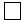 :  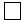 (0,57-1,15)%;


Кг АМ-да иілетін 100%: (0,2-0,5)%
384.
Қуат калибраторы
дана
2
10
ӨБҚ
ӨТБ
5,64 - 8,24 ГГц; 240 Ом 
385.
Қуат калибраторы
дана
2
10
ӨБҚ
ӨТБ
6,25 - 9,93 ГГц; 240 Ом
386.
Қуат калибраторы
дана
2
10
ӨБҚ
ӨТБ
8,24 - 12,05 ГГц; 240 Ом
387.
Қуат калибраторы
дана
2
10
ӨБҚ
ӨТБ
11,95 - 16,7 ГГц; 240 Ом
388.
Осциллографтар калибраторы
дана
2
10
ӨБҚ
ӨТБ
10-7 - 10 с; 100 В 
389.
Фаза калибраторы
дана
2
10
ӨБҚ
ӨТБ
20 Гц - 10 МГц 
390.
Импульстік қуат компараторы
дана
2
10
ӨБҚ
ӨТБ
0,1 - 10 мВт; 5,64 - 8,24 ГГц 
391.
Жиiлiк компараторы
дана
2
10
ӨБҚ
ӨТБ
1 МГц; 5 МГц, 10 МГц
392.
Өлшеу сызығы
дана
2
10
ӨБҚ
ӨТБ
0,5 - 3 ГГц; 50 Ом
393.
Өлшеу сызығы
дана
2
10
ӨБҚ
ӨТБ
8,24 - 12,05 ГГц; 50 Ом
394.
Өлшеу сызығы
дана
2
10
ӨБҚ
ӨТБ
6,85 - 9,93 ГГц; 50 Ом
395.
Өлшеу сызығы
дана
2
10
ӨБҚ
ӨТБ
2 - 18 ГГц; 50 Ом
396.
Өлшеу сызығы
дана
2
10
ӨБҚ
ӨТБ
1 - 7,5 ГГц; 50 Ом
397.
Өлшеу сызығы
дана
2
10
ӨБҚ
ӨТБ
1 - 3 ГГц; 50 Ом 
398.
Өлшеу сызығы
дана
2
10
ӨБҚ
ӨТБ
11,5 -16,66 ГГц; 50 Ом
399.
Импульстік микровольтметр
дана
3
10
ӨБҚ
ӨТБ
1 мВ - 1000 В; 0 - 700 МГц 
400.
Іріктеуіш микровольтметр
дана
3
10
ӨБҚ
ӨТБ
20 Гц - 15 МГц; - 20 - 140 дБ•мкВ 
401.
Миллиомметр
дана
2
10
ӨБҚ
ӨТБ
1 мОм - 0,1 кОм 
402.
Жүктеме
дана
2
10
ӨБҚ
ӨТБ
2,0 - 10,0 ГГц; 50 Ом; 75 Ом
403.
Жүктеме
дана
2
10
ӨБҚ
ӨТБ
2,6 - 3,94 ГГц 
404.
Жүктеме
дана
2
10
ӨБҚ
ӨТБ
3,94 - 5,64 ГГц 
405.
Жүктеме
дана
2
10
ӨБҚ
ӨТБ
5,64 - 8,24 ГГц 
406.
Жүктеме
дана
2
10
ӨБҚ
ӨТБ
8,24 - 12,05 ГГц 
407.
Жүктеме
дана
2
10
ӨБҚ
ӨТБ
12,00 - 16,67 ГГц 
408.
Жүктеме
дана
2
10
ӨБҚ
ӨТБ
0 - 5 ГГц 
409.
Жүктеме
дана
2
10
ӨБҚ
ӨТБ
0 - 3 ГГц 
410.
Осциллограф
ж-қ
6
10
ӨБҚ
ӨТБ
Uс: 10 мВ-100 В, 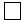 : 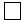 2,5%; 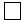 с: 8 нс-1 с;


өткiзу жолағы деңгейде -3 дБ: (0:250) МГц;
Ккөрс: 10 нс/бөлг.:0,1 с/ бөлг. – А көрсеткіші;
10 нс/ бөлг.:20 мс/ бөлг. – Б көрсеткіші, 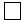 :  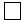 (4?5)%;


Кауытқ: 5 мВ/ бөлг.:2 В/ бөлг., 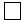 : 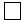 3%


411.
Екі арналы осциллограф- мультиметрі 
ж-қ
3
10
ӨБҚ
ӨТБ
Ғ: 0-250 МГц; U: 0,1 мВ-200 В;
І: 0,1 мА–2 А; R: 0,1 Ом–20 Мом
412.
Портативті осциллограф
ж-қ
2
10
ӨБҚ
ӨТБ
Ғ: 0-10 МГц
413.
Стробоскопиялық осциллограф
ж-қ
4
10
ӨБҚ
ӨТБ
Ғ: 0 - 5 ГГц 
414.
Әмбебап осциллограф
ж-қ
2
10
ӨБҚ
ӨТБ
1 арна, 350 МГц
415.
Әмбебап осциллограф
ж-қ
10
10
ӨБҚ
ӨТБ
4 арна, (0-100) МГц
416.
Әмбебап осциллограф
ж-қ
2
10
ӨБҚ
ӨТБ
2 арна, 100 МГц
417.
Әмбебап осциллограф
ж-қ
2
10
ӨБҚ
ӨТБ
4 арна, 100 МГц
418.
Әмбебап осциллограф
ж-қ
2
10
ӨБҚ
ӨТБ
2 арна, 350 МГц
419.
Әмбебап осциллограф
ж-қ
6
10
ӨБҚ
ӨТБ
4 арна, 350 МГц
420.
Әртүрлі қосалқы айла-бұйымдары бар коаксиальды өтпе 
дана
5
10
ӨБҚ
ӨТБ
Ғ: 0 - 1 ГГц
421.
Төмендейтін қуатты түрлендіргіш
дана
2
10
ӨБҚ
ӨТБ
Ғ: 0,02-17,85 ГГц; U: 1 мкВт-10 мВт
422.
Төмендейтін қуатты түрлендіргіш
дана
2
10
ӨБҚ
ӨТБ
Ғ: 17,44 - 25,86; U: 1 мкВт-10 мВт
423.
Төмендейтін қуатты түрлендіргіш
дана
2
10
ӨБҚ
ӨТБ
Ғ: 25,86-37,5; U: 1 мкВт-10 мВт
424.
Төмендейтін қуатты түрлендіргіш
дана
2
10
ӨБҚ
ӨТБ
Ғ: 0-17,85 ГГц; U: 0,01-20 Вт
425.
Вольтметрлерді салыстырып тексеруге арналған аспап
дана
2
10
ӨБҚ
ӨТБ
U: 0,01 мкВ - 1000 В; U: 10 МОм - 10 ГОм 
426.
Вольтметрлерді салыстырып тексеруге арналған аспап
дана
2
10
ӨБҚ
ӨТБ
U: 0,1 мВ - 1000 В; Ғ: 0,1 Гц - 100 кГц 
427.
Вольтметрлерді салыстырып тексеруге арналған аспап
ж-қ
2
10
ӨБҚ
ӨТБ
U: 0,1 мВ - 1000 В; І: 0,1 мА - 1 А; Ғ: 0,1Гц - 100 кГц 
428.
Вольтметрлерді салыстырып тексеруге арналған аспап
ж-қ
2
10
ӨБҚ
ӨТБ
U: 3 мкВ - 3 В; Ғ: 10 Гц - 100 мГц 
429.
Девиометрлерді салыстырып тексеруге арналған аспап
ж-қ
1
10
ӨБҚ
ӨТБ
Ғ: 0,1 Гц - 10 МГц; Кг 0,01 - 0,3 % 
430.
Модуляторларды салыстырып тексеруге арналған аспап
ж-қ
2
10
ӨБҚ
ӨТБ
Ғ: 0,1 Гц - 10 МГц; Кг 0,01 - 0,3 % 
431.
Қабылдағыштар
дана
2
10
ӨБҚ
ӨТБ
Ғ: 5 - 287,8 кГц; U: 0,1 - 10 мкВ 
432.
Кернеу тұрақтандырғышы
дана
10
10
ӨБҚ
ӨТБ
Uст=220 В; Iн = 2,2 А
433.
Кернеу тұрақтандырғышы
дана
10
10
ӨБҚ
ӨТБ
Uст=220 В; Iн = 3,8 А
434.
Терраомметр
дана
2
10
ӨБҚ
ӨТБ
1• 105 - 1• 1016 Ом 
435.
Жоғары жиілікті күшейткіш
дана
2
10
ӨБҚ
ӨТБ
50 Гц - 20 МГц; 46 дБ
436.
Жоғары жиілікті күшейткіш
дана
2
10
ӨБҚ
ӨТБ
50 Гц - 100 МГц; 46 дБ
437.
Төмен жиілікті күшейткіш
дана
2
10
ӨБҚ
ӨТБ
10 Гц - 200 кГц, 46 дБ
438.
Аттенюаторларды салыстырып тексеруге арналған қондырғы
ж-қ
3
10
ӨБҚ
ӨТБ
100 кГц-17,44 ГГц; 0-100 дБ
439.
Аттенюаторларды салыстырып тексеруге арналған қондырғы
ж-қ
2
10
ӨБҚ
ӨТБ
17,44-37,5 ГГц; 0-75 дБ
440.
Аттенюаторларды салыстырып тексеруге арналған қондырғы
ж-қ
2
10
ӨБҚ
ӨТБ
100 МГц - 17,85 ГГц;
0 - 140 дБ 
441.
Аттенюаторларды салыстырып тексеруге арналған қондырғы
ж-қ
2
10
ӨБҚ
ӨТБ
0,1 МГц - 17,85 ГГц; 0 - 120 дБ 
442.
Модуляция өлшеуіштерді салыстырып тексеруге арналған қондырғы
ж-қ
2
10
ӨБҚ
ӨТБ
Fнес: (0,128:1000) МГц; 
Fм: (0,02:200) кГц. Rн: 50 Ом;
Fдев: 1 Гц:1 МГц 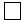 :


парциалдық: (0,4:1)%;
қарбаластық: (0,7:1,7)%;
Кг ЖМ-да иілетін 10 Гц: (0,07:0,6)%;
ЖМ шығу белгiсiнiң деңгейi: 150 мВ
443.
Осциллографтарды салыстырып тексеруге арналған қондырғы
ж-қ
5
10
ӨБҚ
ӨТБ
U: 40 мкВ - 200 В; 
уақыт аралығы 0,4 нс-5 с
444.
Радиоөлшеуіш аспаптарды салыстырып тексеруге арналған қондырғы
ж-қ
3
10
ӨБҚ
ӨТБ
АЖЖ осциллографы:
U: 10 мВ-10 В, (0-18) ГГц;
Т: 10 пс - 10 мкс; 
ТЖ осциллографы: U: 10 мВ- 40 В 
F: 0-250 МГц, Т: 1 нс-104 с ЖЖ генераторы:
F: 50 МГц-2 ГГц до 1 В;
ТЖ генераторы:
F: 0,1 Гц-50 МГц, U: 10 мВ-10 В;
электрондық-есептiк жиiлiк өлшеуiш:
F: 0,005 Гц-3ГГц
Ерікті нысанды белгілер генераторы: F: 50 МГц дейін, U: 10 мВ-10 В;
көп арналы генератор: 16 арна, 100 Гц-100 МГц;
мультиметр: 1 мВ-1 000 В, 1 мА-2 А, 1 Ом-10 Мом, 20 Гц-1 ГГц;
логикалық талдағыш: 16 арна: минус 10 В-10 В, 10 Гц-100 МГц;
иммитанс өлшеуiші:
1 пФ-1 000 мкФ, 1мкГн-1Гн
445.
Радиоөлшеуіш аспаптарды жөндеуге және салыстырып тексеруге арналған кешенді қондырғы
ж-қ
2
10
ӨБҚ
ӨТБ
10-6 – 10В; 20 Гц - 200 кГц 
446.
Радиоөлшеуіш аспаптарды жөндеуге және салыстырып тексеруге арналған кешенді қондырғы
ж-қ
2
10
ӨБҚ
ӨТБ
U: ~ 300 В; U: - 1000 В; 0 - 5 МГц; 0,1 - 500 МГц; 20 нс - 200 мс 
447.
Желілік емес бұрмалаулар өлшеуiштерiн салыстырып тексеруге арналған үлгілік қондырғы
ж-қ
2
10
ӨБҚ
ӨТБ
200 кГц; 1 МГц; 0,03 - 100 % 
448.
Арнайы байланыс өлшеу генераторы
ж-қ
2
10
ӨБҚ
ӨТБ
20 Гц - 200 кГц
449.
Арнайы байланыстың телеграфтық бұрмалауларын өлшеуіш 
ж-қ
2
10
ӨБҚ
ӨТБ
0 - 50 мА; 30000 - 70000 Гц
450.
Арнайы байланыс деңгейін өлшеуіш
ж-қ
2
10
ӨБҚ
ӨТБ
20 Гц - 200 кГц
451.
Арнайы байланыстың өлшеу-коммутациялық пульті
ж-қ
2
10
ӨБҚ
ӨТБ
F: 0,2 - 150 кГц; 4 - 620 кГц; 60 - 2100 Гц; 60 - 1500 кГц
452.
Арнайы байланыс өлшеу аспаптары кешені
ж-қ
3
10
ӨБҚ
ӨТБ
0,2 - 300 кГц
453.
Арнайы байланыстың сөніп қалу магазині
ж-қ
3
10
ӨБҚ
ӨТБ
0 - 15,21 нп; 
0 - 300 кГц;
600 Ом
454.
Арнайы байланыстың сөніп қалу магазині
ж-қ
3
10
ӨБҚ
ӨТБ
2 - 40 дБ; 
0,5 нп - 5 нп;
135 Ом
455.
Арнайы байланыстың толық өткізгіштік магазині
ж-қ
3
10
ӨБҚ
ӨТБ
F: 800 - 1000 Гц
456.
Цифрлық вольтметр 
ж-қ
3
10
ӨБҚ
ӨТБ
U: 500 В 
457.
Цифрлық вольтметр
ж-қ
3
10
ӨБҚ
ӨТБ
U: – 1мкВ-1 000 В, U: ~ 1 мВ-750 В І: – 10 мкА-2 А, І: ~ 10 мкА-2 А R: 1 мкОм-2ГОм, t: 200 0С-1100 0С
458.
Арнайы авиацияның кодталған сигналдар генераторы
ж-қ
4
10
ӨБҚ
ӨТБ
F: 300 Гц; 1-8 мкс
459.
Арнайы авиацияның кодталған сигналдар генераторы
ж-қ
4
10
ӨБҚ
ӨТБ
көтергіш тербелістер жиілігінің номиналдық мәні 66,(6) кГц; 
Көтергіш тербелістер жиілігінің номиналдық мәнінен ауытқуы ±0,1 Гц
460.
Арнайы авиацияның зертханалық маяктар елестеткіші
дана
3
10
ӨБҚ
ӨТБ
F: 0 - 10000 Гц 
461.
Арнайы авиацияның бағытталған жолақты тармақтандырғышы
дана
3
10
ӨБҚ
ӨТБ
600 - 800 МГц жиіліктерінде 31 - 34 дБ
462.
Арнайы авиацияның салыстырып тексеру жиынтығы
ж-қ
2
10
ӨБҚ
ӨТБ
ПСО4-315И аспабына 800 - 1000 МГц; "Меандр"  типіндегі қону белгісі импульстерінің коммутация кезеңі, 80000 мкс
463.
Арнайы авиацияның антенна және модуляция тогын өлшеуге арналған аспабы
ж-қ
4
10
ӨБҚ
ӨТБ
І: 5 А дейін, Ғ: 100-500 МГц
464.
Ұшақ радиостанциясы
ж-қ
2
10
ӨБҚ
ӨТБ
Ғ: 120-390 МГц
465.
Арнайы авиацияның сигнал беру генераторы
дана
4
10
ӨБҚ
ӨТБ
Ғ: 1,3-9,3 МГц
466.
Арнайы авиация стенді 
ж-қ
2
10
ӨБҚ
ӨТБ
0,2 - 25 кВт П-604 аспабын салыстырып тексеру үшін
467.
Антенна параметрлерін өлшеуіш
дана
2
10
ӨБҚ
ӨТБ
Ғ: 0,484-0,75 ГГц
468.
Антенна параметрлерін өлшеуіш
дана
2
10
ӨБҚ
ӨТБ
Ғ: 0,624-1,248 ГГц
469.
Антенна параметрлерін өлшеуіш
дана
2
10
ӨБҚ
ӨТБ
Ғ: 1,070-2,140 ГГц
470.
Антенна параметрлерін өлшеуіш
дана
2
10
ӨБҚ
ӨТБ
Ғ: 2,00-4,00 ГГц
471.
Антенна параметрлерін өлшеуіш
дана
2
10
ӨБҚ
ӨТБ
Ғ: 3,86-5,96 ГГц
472.
Антенна параметрлерін өлшеуіш
дана
2
10
ӨБҚ
ӨТБ
Ғ: 5,60-8,15 ГГц
473.
Антенна параметрлерін өлшеуіш
дана
2
10
ӨБҚ
ӨТБ
Ғ: 8,15-12,42 ГГц
474.
Өлшеу қабылдағышы 
дана
3
10
ӨБҚ
ӨТБ
Ғ: 12,3-17,44 ГГц
475.
Өлшеу қабылдағышы 
дана
3
10
ӨБҚ
ӨТБ
Ғ: 16,6-25,8 ГГц
476.
Өлшеу қабылдағышы 
дана
3
10
ӨБҚ
ӨТБ
Ғ: 26,6-37,5 ГГц
477.
Өлшеу қабылдағышы 
дана
3
10
ӨБҚ
ӨТБ
Ғ: 6,15-8,5 ГГц, 8,7-12,3 ГГц
478.
Келісуші трансформаторлар
дана
2
10
ӨБҚ
ӨТБ
80, 40, 30, 20, 17, 15, 12 және 10 метрлік диапазондар үшін
478-1.
Цифрлық вольтметр
дана
11
10
ӨБҚ
ӨТБ
U: 1 мкВ – 1 кВ;

I: 0,1 нА – 20 А;

R: 0,1 Ом – 500 МOм;

f: 10 мГц – 1 МГц;
С: 0,01 пФ – 100 мФ
478-2.
Цифрлық осциллограф
ж-қ
8
10
ӨБҚ
ӨТБ
F: 0 – 300 МГц дейін
478-3.
Әлсіреуді өлшеуге арналған қондырғы
ж-қ
5
10
ӨБҚ
ӨТБ
0,1 – 37500 МГц дейін
11. Өлшеу кешендері
11. Өлшеу кешендері
11. Өлшеу кешендері
11. Өлшеу кешендері
11. Өлшеу кешендері
11. Өлшеу кешендері
11. Өлшеу кешендері
11. Өлшеу кешендері
479.
Стационарлық салыстырып тексеру жұмыстарын автоматтандыру кешені
ж-қ
1
10
ӨБҚ
ӨТБ
12 автоматтандырылған жұмыс орны:
уақыт пен жиілік өлшемдері;
радиотехникалық өлшемдер;
қысым өлшемі;
вакуум өлшемі;
электр шамаларының өлшемдері; 
жөндеуге арналған 1 жұмыс орны
12. Қосалқы жабдық
12. Қосалқы жабдық
12. Қосалқы жабдық
12. Қосалқы жабдық
12. Қосалқы жабдық
12. Қосалқы жабдық
12. Қосалқы жабдық
12. Қосалқы жабдық
480.
Түрлендіргіш 
дана
2
15
БТӘҚ
ӨТБ
шығу параметрлері: 3 ф., 200В, 400 Гц, 4500 Вт
481.
Түрлендіргіш 
дана
3
15
БТӘҚ
ӨТБ
шығу параметрлері: 3 ф., 36 В, 400 Гц, 125 Вт
482.
Түрлендіргіш 
дана
3
15
БТӘҚ
ӨТБ
шығу параметрлері: 3 ф., 36 В, 400 Гц, 1000 Вт
483.
Түрлендіргіш 
дана
3
15
БТӘҚ
ӨТБ
шығу параметрлері: U: 20 - 40, Р: 1500 Вт 
484.
Түрлендіргіш 
дана
3
15
БТӘҚ
ӨТБ
шығу параметрлері: 1 ф., 115 В, 400 Гц, 1500 Вт
485.
Диэлектрлі кілемшелер
дана
40
3
БТӘҚ
ӨТБ
50 Гц-та 20 кВ дейін;
16 Ом А/ м2 артық емес
486.
Электр өлшеуіш аспаптарының созылуын тартуға арналған айла-бұйым
ж-қ
2
10
БТӘҚ
ӨТБ
күші 0 - 80 гр
487.
Электр өлшеу аспаптарының созылуын дәнекерлеуге арналған айла-бұйым
ж-қ
2
10
БТӘҚ
ӨТБ
қозғалу бөлігі 5 – 30 мм
488.
Төмен қысымды ауа компрессоры
ж-қ
2
10
БТӘҚ
ӨТБ
10 кг/см2
489.
Электр қозғалтқышы бар жиынтықтағы МВП-25 арналған вакуумдық сорғы
ж-қ
2
10
БТӘҚ
ӨТБ
әрекет ету жылдамдығы кемінде 5,5 л/с, қуаттылығы 0,75 КВт; айналым саны 1370 айн/мин
490.
Электр қозғалтқышы бар жиынтықтағы абсолюттік қысым манометрлеріне арналған вакуумды пластиналы-роторлық сорғы
ж-қ
2
10
БТӘҚ
ӨТБ
әрекет ету жылдамдығы кемінде 5,5 л/с, парциалдық қалдықты қысымы - 1х10-5 кПа
490-1.
Психометриялық гигрометрлер
ж-қ
15
10
Базаның тіршілік әрекетін қамтамасыз ету
ӨТБ
температураны өлшеу: 5 – 25 0С-қа дейін, ылғалдылықты өлшеу: 20 – 90%-ға дейін
490-2.
Психометриялық гигрометрлер
ж-қ
3
10
Базаның тіршілік әрекетін қамтамасыз ету
ӨТБ
температураны өлшеу: 15 – 40 0С, ылғалдылықты өлшеу:
20 – 90 %-ға дейін
490-3.
Ультрадыбысты дефектоскоп
ж-қ
3
10
Өндірістік қауіпсіздікті қамтамасыз ету
ӨТБ
0,5 – 15,0 МГц дейін 0 – 100 дБ дейін
490-4.
Жерге түйістіру кедергісін өлшегіш
ж-қ
2
10
Өндірістік қауіпсіздікті қамтамасыз ету
ӨТБ
0,1- ден 1000 Ом дейін
490-5.
Ультрадыбыстық қалыңдықты өлшегіш
ж-қ
1
10
Өндірістік қауіпсіздікті қамтамасыз ету
ӨТБ
өлшеу диапазоны 0,7-ден 300 мм дейін
490-6.
Механикалық рулетка
дана
2
10
Өндірістік қауіпсіздікті қамтамасыз ету
ӨТБ
Номиналды шәкілдің ұзындығы 50 м
13. Жабдық, құрал-саймандар, керек-жарақтар
13. Жабдық, құрал-саймандар, керек-жарақтар
13. Жабдық, құрал-саймандар, керек-жарақтар
13. Жабдық, құрал-саймандар, керек-жарақтар
13. Жабдық, құрал-саймандар, керек-жарақтар
13. Жабдық, құрал-саймандар, керек-жарақтар
13. Жабдық, құрал-саймандар, керек-жарақтар
13. Жабдық, құрал-саймандар, керек-жарақтар
а) электр станциялар, зарядтау құрылғылары
а) электр станциялар, зарядтау құрылғылары
а) электр станциялар, зарядтау құрылғылары
а) электр станциялар, зарядтау құрылғылары
а) электр станциялар, зарядтау құрылғылары
а) электр станциялар, зарядтау құрылғылары
а) электр станциялар, зарядтау құрылғылары
а) электр станциялар, зарядтау құрылғылары
491.
Зарядтау құрылғысы
ж-қ
2
15
БТӘҚ
ӨТБ
U: 30 В
492.
Зарядтау құрылғысы
ж-қ
2
15
БТӘҚ
ӨТБ
U: 15 В
493.
Қуат электр станциясы
ж-қ
2
15
БТӘҚ
ӨТБ
U: 220В, Р: 2,2 - 2,4 кВт 
494.
Қуат электр станциясы
ж-қ
2
15
БТӘҚ
ӨТБ
U: 220В, Р: 3,6 - 4,2 кВт 
495.
Қуат электр станциясы
ж-қ
2
15
БТӘҚ
ӨТБ
U: 220В, Р: 5,1 - 5,7 кВт 
496.
Қуат электр станциясы
ж-қ
2
15
БТӘҚ
ӨТБ
3 фазалы, U: ~ 400 В, Р: 30 кВт
497.
Қуат электр станциясы
ж-қ
1
15
БТӘҚ
ӨТБ
3 фазалы, U: ~ 400 В, Р: 20 кВт
498.
Қуат электр станциясы
ж-қ
1
15
БТӘҚ
ӨТБ
3 фазалы, U: ~ 400 В, Р: 10 кВт
б) қосалқы мүлік
б) қосалқы мүлік
б) қосалқы мүлік
б) қосалқы мүлік
б) қосалқы мүлік
б) қосалқы мүлік
б) қосалқы мүлік
б) қосалқы мүлік
499.
Тұрмыстық кондиционер
ж-қ
15
3
БТӘҚ
ӨТБ
Сплит-жүйе 
500.
Металл шкаф (зертханалық)
дана
20
5
БТӘҚ
ӨТБ
501.
Металл жәшік
дана
30
5
БТӘҚ
ӨТБ
502.
Ұзын топсалы шам
дана
30
1
БТӘҚ
ӨТБ
503.
Кеңсе қайшысы
дана
5
1
БТӘҚ
ӨТБ
ұзындығы 180 мм дейін
504.
Шаңсорғыш
дана
5
7
БТӘҚ
ӨТБ
220В, 1200-2000 Вт
505.
Тарату қорабы (ұзартқыш)
дана
30
2
БТӘҚ
ӨТБ
І: 15А
506.
ЩҰтка-сыпырғыш
дана
20
1
БТӘҚ
ӨТБ
түк ұзындығы 60 мм
507.
Электр плиткасы
дана
4
7
БТӘҚ
ӨТБ
U: 220В, 1200 Вт дейін
в) құрал-сайман
в) құрал-сайман
в) құрал-сайман
в) құрал-сайман
в) құрал-сайман
в) құрал-сайман
в) құрал-сайман
в) құрал-сайман
508.
Қашау-бұрғылау қол машинасы (перфоратор)
ж-қ
2
4
БТӘҚ
ӨТБ
U: 220В, 1000 Вт дейін
509.
Бүйірлі кілттер
ж-қ
6
4
БТӘҚ
ӨТБ
М9-М22 кардан тұткасымен 
510.
Ыстық ауамен дәнекерлеуге арналған дәнекерлеу станциясы
дана
6
4
БТӘҚ
ӨТБ
Р: 500 Вт
511.
Дәнекерлегіш
дана
6
4
БТӘҚ
ӨТБ
220 Вт
512.
Сағат түріндегі қол қысқышы
дана
5
4
БТӘҚ
ӨТБ
513.
Үстел қысқышы
дана
5
4
БТӘҚ
ӨТБ
губка ені 45 мм
514.
Үстел қысқышы
дана
5
4
БТӘҚ
ӨТБ
губка ені 90 мм 
515.
Сомын кілті
дана
10
4
БТӘҚ
ӨТБ
5,5х7 мм
516.
Сомын кілті
дана
10
4
БТӘҚ
ӨТБ
6х8 мм
517.
Сомын кілті
дана
10
4
БТӘҚ
ӨТБ
8х10 мм
518.
Сомын кілті
дана
10
4
БТӘҚ
ӨТБ
10х12 мм
519.
Сомын кілті
дана
10
4
БТӘҚ
ӨТБ
12х13 мм
520.
Сомын кілті
дана
10
4
БТӘҚ
ӨТБ
12х14 мм
521.
Сомын кілті
дана
10
4
БТӘҚ
ӨТБ
14х17 мм
522.
Сомын кілті
дана
10
4
БТӘҚ
ӨТБ
17х19 мм
523.
Сомын кілті
дана
10
4
БТӘҚ
ӨТБ
19х22 мм
524.
Сомын кілті
дана
10
4
БТӘҚ
ӨТБ
22х24 мм
525.
Сомын кілті
дана
10
4
БТӘҚ
ӨТБ
24х27 мм
526.
Сомын кілті
дана
10
4
БТӘҚ
ӨТБ
27х32 мм
527.
Слесарьлық тескіш
дана
5
4
БТӘҚ
ӨТБ
1х 85 мм
528.
Слесарьлық тескіш
дана
5
4
БТӘҚ
ӨТБ
2х90 мм
529.
Слесарьлық тескіш
дана
5
4
БТӘҚ
ӨТБ
3х100 мм
530.
Слесарьлық тескіш
дана
5
4
БТӘҚ
ӨТБ
4х120 мм
531.
Механикалық қол бұрғы
дана
3
4
БТӘҚ
ӨТБ
532.
Электр қол бұрғысы
ж-қ
4
4
БТӘҚ
ӨТБ
U: 220В, Р:750 Вт
533.
Электр қол бұрғысы
ж-қ
5
4
БТӘҚ
ӨТБ
U: 220В, Р:750 Вт - 1500 Вт
534.
Дискілі электр кескіші (болгарка)
ж-қ
2
4
БТӘҚ
ӨТБ
U: 220В, Р: 750 Вт
535.
Дискілі электрл кескіші (болгарка)
ж-қ
2
4
БТӘҚ
ӨТБ
U: 220В, Р:750 Вт - 1500 Вт 
536.
Қашаулар жинағы
ж-қ
5
4
БТӘҚ
ӨТБ
537.
Радиомеханикке арналған монтаждық құрал
ж-қ
8
4
БТӘҚ
ӨТБ
538.
Ажыратылмалы сомын кілті
дана
8
4
БТӘҚ
ӨТБ
19х150 мм
539.
Ажыратылмалы сомын кілті
дана
8
4
БТӘҚ
ӨТБ
36х150 мм
540.
Бүйірлі кілт
ж-қ
5
4
БТӘҚ
ӨТБ
М2-М10
541.
Дөңгелек атауыз
дана
8
4
БТӘҚ
ӨТБ
125х150 мм
542.
Дөңгелек атауыз
дана
5
4
БТӘҚ
ӨТБ
150х175 мм
543.
Бүйірлі тістеуіктер
дана
8
4
БТӘҚ
ӨТБ
150х150 мм
544.
Тістеуік-бүйірлі кескіштер
дана
8
4
БТӘҚ
ӨТБ
125х160 мм
545.
Белгілеуіштер
ж-қ
8
4
БТӘҚ
ӨТБ
М 1,6 – М 8
546.
Белгілеуіштер
ж-қ
8
4
БТӘҚ
ӨТБ
М 10 – М 20
547.
Құбыр бұрандасына арналған белгілеуіштер
ж-қ
8
4
БТӘҚ
ӨТБ
1/16 – Ң
548.
Балғалар жинағы
ж-қ
5
4
БТӘҚ
ӨТБ
20, 50, 100, 200, 400, 500 г
549.
Бұрауыштар жинағы 
ж-қ
8
4
БТӘҚ
ӨТБ
ұзындығы 70- 400 мм
550.
Бұрғылар жинағы
ж-қ
8
4
БТӘҚ
ӨТБ
2 - 14 мм
551.
Надфильдер жинағы
ж-қ
8
4
БТӘҚ
ӨТБ
400 мм дейін
552.
Тегіс егеу 
дана
8
8
8
8
8
4
БТӘҚ
ӨТБ
жазық, L: 250 мм дейін; 
дөңгелек, L: 250 мм дейін;
жартылай дөңгелек, L: 250 мм дейін;
үшқырлы, L: 250 мм дейін;
төртбұрышты, L: 250 мм дейін
553.
Монтерлік пышақтар жинағы
ж-қ
8
4
БТӘҚ
ӨТБ
L: 50 - 150 мм
554.
Металға арналған қайшы
дана
3
4
БТӘҚ
ӨТБ
жұмыс бөлігінің ені 70 мм
555.
Ағашқа арналған қол ара
дана
3
4
БТӘҚ
ӨТБ
төсем ұзындығы 400 мм дейін
556.
Шығу контурларын реттеуге арналған бұрауыштар жинағы
ж-қ
2
4
БТӘҚ
ӨТБ
400 мм дейін
557.
Диэлектрлі бұрауыштар жинағы
ж-қ
5
4
БТӘҚ
ӨТБ
400 мм дейін
558.
Крест тәрізді бұрауыштар жинағы
ж-қ
10
4
БТӘҚ
ӨТБ
400 мм дейін
559.
Магниттік емес бұрауыштар жинағы
ж-қ
4
4
БТӘҚ
ӨТБ
7810-031 МН 486-60
560.
Ойығы бар сомындарға арналған арнайы бұрауыш:
дана
8
8
8
8
8
4
БТӘҚ
ӨТБ
4 ммх150 мм;
5 ммх200 мм
6 ммх200 мм
10 ммх200 мм
12 ммх200 мм
561.
Бұрауыш
дана
8
4
БТӘҚ
ӨТБ
сағат типті
562.
Қысқаш
дана
5
4
БТӘҚ
ӨТБ
6-8 мм х 200 мм
563.
Дәнекерлеуіш
дана
8
4
БТӘҚ
ӨТБ
220 В - 40 Вт
564.
Дәнекерлеуіш
дана
2
4
БТӘҚ
ӨТБ
220 В, 40 Вт ауыспалы өзегі бар
565.
Дәнекерлеуіш
дана
5
4
БТӘҚ
ӨТБ
220 В - 65 Вт 
566.
Дәнекерлеуіш
дана
4
4
БТӘҚ
ӨТБ
220 В -100 Вт 
567.
Дәнекерлеуіш
дана
2
4
БТӘҚ
ӨТБ
42 В - 65 Вт 
568.
Дәнекерлеуіш
дана
2
4
БТӘҚ
ӨТБ
42 В - 40 Вт 
569.
Бұрандакескіш
ж-қ
8
4
БТӘҚ
ӨТБ
М1,6 – М8
570.
Бұрандакескіш
ж-қ
8
4
БТӘҚ
ӨТБ
М10 – М20
571.
Тегіс атауыз
дана
5
4
БТӘҚ
ӨТБ
125х150 мм
572.
Тегіс атауыз
дана
5
4
БТӘҚ
ӨТБ
150х175 мм
573.
Диэлектригі бар құрама атауыз
дана
5
4
БТӘҚ
ӨТБ
160 мм
574.
"Үйрек тұмсығы" тәрізді атауыз
дана
5
4
БТӘҚ
ӨТБ
125х150 мм
575.
Қашау
дана
3
4
БТӘҚ
ӨТБ
6х20 мм
576.
Қол ара станогы 
ж-қ
5
4
БТӘҚ
ӨТБ
200 мм дейін
577.14. Шығыс материалдары (бір жылға)
577.14. Шығыс материалдары (бір жылға)
577.14. Шығыс материалдары (бір жылға)
577.14. Шығыс материалдары (бір жылға)
577.14. Шығыс материалдары (бір жылға)
577.14. Шығыс материалдары (бір жылға)
577.14. Шығыс материалдары (бір жылға)
577.14. Шығыс материалдары (бір жылға)
577.
Гигроскопиялық мақта
кг
5
1
БТӘҚ
ӨТБ
578.
Дәнекерлеуге арналған шайыр
кг
5
1
БТӘҚ
ӨТБ
579.
Бағаналы бояу жаққыш
дана
10
1
БТӘҚ
ӨТБ
диаметрі 2 – 4 мм
580.
Флейц бояу жаққышы
дана
10
1
БТӘҚ
ӨТБ
ені 30 – 75 мм
581.
Әртүрлі үйлескен резеңкені, металды, ағашты, шыныны желімдеуге арналған әмбебап желім 
кг
5
1
БТӘҚ
ӨТБ
582.
Оқшаулағыш лента
кг
5
1
БТӘҚ
ӨТБ
ені 10 – 20 мм
583.
МГШВ типті монтаж сымы 
м
100
1
БТӘҚ
ӨТБ
диаметрі 0,1 – 1 мм
584.
Маккей жібі, 00
кг
20
1
БТӘҚ
ӨТБ
қалыңдығы 0,7 мм
585.
Капрон жіп
кг
1
1
БТӘҚ
ӨТБ
қалыңдығы 1,2 мм
586.
ПЭВ-1 орау сымы және т.б.
м
150
1
БТӘҚ
ӨТБ
диаметрі 0,15 – 1,4 мм
587.
Дәнекерлеу пастасы 
кг
0,5
1
БТӘҚ
ӨТБ
ЛТИ-120 маркасы
588.
Агрессивті сұйықтықтармен жұмыс істеуге арналған майға төзімді резеңке қолғап
жұп
3
1
БТӘҚ
ӨТБ
589.
Металға арналған қол ара төсемі
дана
50
1
БТӘҚ
ӨТБ
310мм х 25 мм
590.
Дәнекер
кг
0,8
1
БТӘҚ
ӨТБ
ПОС-40, ПОС-60
591.
Шайыры бар түтік тәрізді дәнекер
кг
0,8
1
БТӘҚ
ӨТБ
диаметрі 1-3 мм
592.
Екі талшықты желілік кабель
м
100
10
БТӘҚ
ӨТБ
220 В, кесу 4 шаршы мм дейін
593.
Үш фазалы кабель
м
100
10
БТӘҚ
ӨТБ
380 В, әрбір фазаға кесу 9 шаршы мм 
594.
Табақты текстолит
дана
10
10
10
10
10
10
10
10
10
10
10
10
2
БТӘҚ
ӨТБ
қалыңдығы 0,5 мм;
қалыңдығы 1 мм;
қалыңдығы 2 мм;
қалыңдығы 3 мм;
қалыңдығы 4 мм;
қалыңдығы 6 мм;
қалыңдығы 8 мм;
қалыңдығы 10 мм;
қалыңдығы 12 мм;
қалыңдығы 14 мм;
қалыңдығы 16 мм;
қалыңдығы 18 мм;
қалыңдығы 20 мм
595.
Полихлорвинилді оқшаулағыш түтік
м 
м 
м 
м 
м 
м 
м 
м
10
10
10
10
10
10
10
10
2
БТӘҚ
ӨТБ
диаметрі 5 мм;
диаметрі 7 мм;
диаметрі 10 мм;
диаметрі 12 мм;
диаметрі 15 мм;
диаметрі 20 мм;
диаметрі 25 мм;
диаметрі 30 мм
596.
Цапонлактар
кг
кг
кг
кг
0,2
0,2
0,2
0,2
2
БТӘҚ
ӨТБ
№ 951 түссіз НЦ-62
№ 956 қызыл НЦ-62
№ 959 жасыл НЦ-62
№ 864 көк НЦ-62
597.
ЭВ типіндегі электр картон 
кг
10
2
БТӘҚ
ӨТБ
электрлі беріктігі – 10 кВ/мм;
тығыздығы – 2 г/см3
15. Арнайы техника
15. Арнайы техника
15. Арнайы техника
15. Арнайы техника
15. Арнайы техника
15. Арнайы техника
15. Арнайы техника
15. Арнайы техника
598.
Өлшеу техникасының вагон-зертханасы
ж-қ
3
20
метрологиялық қамтамасыз ету ә/б
ӨТБ
599.
Өлшеу техникасының жылжымалы зертханасы 
ж-қ
2
10
метрологиялық қамтамасыз ету ә/б
ӨТБ
600.
Бақылау жөндеу өлшеу зертханасы
ж-қ
1
10
метрологиялық қамтамасыз ету ә/б
ӨТБ